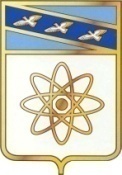 18.04.2023 № 490                  О внесении изменений в муниципальнуюпрограмму "Развитие культуры и туризмав городе Курчатове Курской области",утверждённую постановлением администрациигорода Курчатова от 30.09.2015 №1190(в редакции постановления администрации городаКурчатова от 29.12.2022 №1960)	В соответствии со ст. 7 Федерального закона от 06.10.2003 №131-ФЗ «Об общих принципах организации местного самоуправления в Российской Федерации», распоряжением администрации города Курчатова Курской области от 19.10.2021 №440-р «О внесении изменений в методические указания по разработке и реализации муниципальных программ города Курчатова Курской области, утверждённые распоряжением администрации города Курчатова от 27.08.2013 №386-р», администрация города Курчатова ПОСТАНОВЛЯЕТ:       1. Внести в муниципальную программу "Развитие культуры и туризма в городе Курчатове Курской области" (далее Программа), утверждённую постановлением администрации города Курчатова от 30.09.2015 №1190          (в редакции постановления администрации города Курчатова от 29.12.2022 №1960) следующие изменения:       1.1. Паспорт Программы "Развитие культуры и туризма в городе Курчатове Курской области " изложить в новой редакции:1.2. Раздел 4 «Обобщенная характеристика структурных элементов подпрограмм муниципальной программы» Программы  изложить в новой редакции:«4. Обобщенная характеристика структурных элементов подпрограмм муниципальной программыВ рамках муниципальной программы «Развитие культуры и туризма в городе Курчатове Курской области» предполагается реализация основных мероприятий и мероприятий, выделенных в структуре подпрограмм «Искусство», «Наследие» и «Туризм».    Для решения задачи 1. Создание благоприятных условий для устойчивого развития культурно-досуговой сферы и дополнительного образования в сфере культуры и искусства - предусмотрены следующие основные мероприятия:        - организация культурно-досуговой деятельности        - развитие инфраструктуры в сфере культуры;         - обеспечение выполнения функций казённых муниципальных учреждений;         - финансовое обеспечение выполнения муниципального задания;         - содействие в развитии учреждений в сфере культуры и искусства;         - благоустройство и содержание МАУ "Парк культуры и отдыха "Тёплый берег"".         Для решения задачи 2. Сохранение культурного наследия:         - развитие библиотечного дела;	- обеспечение выполнения функций муниципальных казенных учреждений;	-создание условий для проведения мероприятий по реализации проекта «Культурная среда»;	- реализация регионального проекта «Культурная среда».Для решения задачи 3. Создание условий для развития туристической инфраструктуры      и формирования доступной и комфортной туристической среды:- создание условий для развития туристической инфраструктуры и формирования доступной и комфортной туристической среды;         - формирование туристического продукта;   - создание имиджа г. Курчатова как территории благоприятной для туризма, продвижение бренда и туристических продуктов;         - развитие событийного туризма;    - поддержка предпринимательских и общественных инициатив через механизм субсидирования и грантовой поддержки;содержание и развитие "Парка птиц".	Указанные основные мероприятия планируются к осуществлению в течение всего периода реализации муниципальной программы «Развитие культуры в городе Курчатове» на 2016-2030 годы».	1.3. Раздел 9. «Объем финансовых ресурсов, необходимых для реализации муниципальной программы» Программы изложить в новой редакции:«Реализация мероприятий муниципальной программы осуществляется за счет средств областного, местного бюджета, внебюджетных источников. 	Ресурсное обеспечение реализации муниципальной программы за счет средств городского бюджета представлено в приложении №4 к настоящей муниципальной программе.	Ресурсное обеспечение и прогнозная (справочная) оценка расходов федерального бюджета, областного бюджета, городского бюджета и внебюджетных источников  на реализацию целей муниципальной программы представлены в приложении №5 к настоящей муниципальной программе».	1.4 Пункт «Объемы бюджетных ассигнований подпрограммы» Паспорта подпрограммы 1 «Искусство» Программы изложить в новой редакции:	1.5. Раздел 6 «Объем финансовых ресурсов, необходимых для реализации подпрограммы» Подпрограммы 1 «Искусство» Программы изложить в новой редакции:	Ресурсное обеспечение реализации муниципальной программы за счет средств городского бюджета представлено в приложении № 4".       1.6. Паспорт Подпрограммы 2 «Наследие» Программы изложить в новой редакции:1.7. Раздел 3 «Характеристика структурных элементов подпрограммы» Подпрограммы 2 «Наследие» Программы изложить в новой редакции:  «3. Характеристика структурных элементов подпрограммы       Основное мероприятие 2.1. «Развитие библиотечного дела» Выполнение данного мероприятия направлено:         на пополнение книжного фонда библиотечной системы города (подписка на периодические издания, комплектование книжного фонда)        приобретение программы автоматизации библиотек ИРБИС 64-я версия       Исполнителем основного мероприятия является МКУК «ЦБС»       Основное мероприятие 2.2. «Обеспечение выполнения функций  муниципальных казенных учреждений».Главной целью данного мероприятия  является обеспечение деятельности МКУК «ЦБС», которое включает в себя расходы на выплату заработной платы, налогов, пошлин, оплату ТЭР, а также расходы, связанные с укреплением материально-технической базы.       Исполнителем основного мероприятия является МКУК «ЦБС»       Основное мероприятие 2.3. "Создание условий для проведения мероприятий для реализации проекта "Культурная среда".Главной целью данного мероприятия  является повышение качества предоставляемых услуг МКУК «ЦБС»; улучшение материально-технической базы МКУК «ЦБС».          Реализация регионального проекта «Культурная среда»      1.8. Раздел 6 «Объем финансовых ресурсов, необходимых для реализации подпрограммы» Подпрограммы 2 «Наследие» Программы изложить в новой редакции:  	Ресурсное обеспечение реализации муниципальной программы за счет средств городского бюджета представлено в приложении № 4". 1.9. Пункт «Объемы бюджетных ассигнований подпрограммы» Паспорта подпрограммы 3 «Туризм» Программы изложить в новой редакции:	1.10. Раздел 6 «Объем финансовых ресурсов, необходимых для реализации подпрограммы» Подпрограммы 3 «Туризм» Программы изложить в новой редакции:  Ресурсное обеспечение и прогнозная (справочная) оценка расходов федерального бюджета, областного бюджета, городского бюджета и  внебюджетных источников на реализацию подпрограммы «Развитие культуры и туризма в городе Курчатове Курской области» Программы представлено в Приложении № 5». 	1.11. Приложение №1 "Сведения о показателях (индикаторах) муниципальной программы «Развитие культуры и туризма в городе Курчатове Курской области", подпрограмм муниципальной программы, и их значениях» к Программе  изложить в новой редакции (приложение №1).     1.12. Приложение №2 "Перечень структурных элементов подпрограмм муниципальной программы «Развитие культуры и туризма в городе Курчатове Курской области" к Программе изложить в новой редакции (приложение №2).	1.13.  Приложение №4 «Ресурсное обеспечение реализации муниципальной программы «Развитие культуры и туризма в городе Курчатове Курской области" за счет средств городского бюджета (тыс. руб.)» к Программе изложить в новой редакции (приложение №3).           1.14.   Приложение №5 «Ресурсное обеспечение и прогнозная (справочная) оценка расходов федерального бюджета, областного бюджета, городского бюджета и внебюджетных источников на реализацию целей муниципальной программы "Развитие культуры и туризма в г. Курчатове Курской области» к Программе изложить в новой редакции (приложение №4).       	2. Контроль за исполнением настоящего постановления возложить на  заместителя Главы администрации города  Рудакова С.В.	3. Постановление вступает в силу со дня его  опубликования.Глава города                                                                                   И.В. Корпунков                                                                                                                                                                                                            Приложение №1                                                                                                                                                                                                             к постановлению администрации                                                                                                                                                                                                            города Курчатова от 18.04.2023 № 490                                                                                                                                                                                                                              Приложение № 1                                                                                                                                                                                                                                                                                                             к муниципальной программе                                                                                                                                                                                                                             «Развитие   культуры и туризма в городе                                                                                                                                                                                  Курчатове Курской области»Сведения о показателях (индикаторах) муниципальной программы «Развитие культуры и туризма в городе Курчатове Курской области», подпрограмм муниципальной программы, и их значениях                                                                                                                                                                                                               Приложение №2                                                                                                                                                                                                                к постановлению администрации                                                                                                                                                                                                               города Курчатова от 18.04.2023 № 490                                                                                                                                                                                                                                 Приложение № 2                                                                                                                                                                                                                                                                                                                                                                                                                                                                                                  к муниципальной программе                                                                                                                                                                                                                                 «Развитие культуры и туризма                                                                                                                                                                                                               в городе Курчатове Курской области»Перечень структурных элементов подпрограмм муниципальной программы «Развитие культуры и туризма в городе Курчатове Курской области»                                                                                                                                                                                                         Приложение №3                                                                                                                                                                                                          к постановлению администрации                                                                                                                                                                                                         города Курчатова от  18.04.2023 № 490                                                                                                                                                                                                 Приложение №4                                                                                                                                                                                к постановлению администрации                                                                                                                                                                               города Курчатова от  18.04.2023 № 490                  АДМИНИСТРАЦИЯ ГОРОДА КУРЧАТОВАКУРСКОЙ ОБЛАСТИПОСТАНОВЛЕНИЕОтветственный исполнитель  программыУправление по культуре, спорту и делам молодёжи администрации города КурчатоваУправление по культуре, спорту и делам молодёжи администрации города КурчатоваУправление по культуре, спорту и делам молодёжи администрации города КурчатоваУправление по культуре, спорту и делам молодёжи администрации города КурчатоваУправление по культуре, спорту и делам молодёжи администрации города КурчатоваУправление по культуре, спорту и делам молодёжи администрации города КурчатоваСоисполнители программыКомитет городского хозяйства г. Курчатова; МКУ «Управление городского хозяйства г.Курчатова»Комитет городского хозяйства г. Курчатова; МКУ «Управление городского хозяйства г.Курчатова»Комитет городского хозяйства г. Курчатова; МКУ «Управление городского хозяйства г.Курчатова»Комитет городского хозяйства г. Курчатова; МКУ «Управление городского хозяйства г.Курчатова»Комитет городского хозяйства г. Курчатова; МКУ «Управление городского хозяйства г.Курчатова»Комитет городского хозяйства г. Курчатова; МКУ «Управление городского хозяйства г.Курчатова»Участники   программы- МАУК «Дворец культуры»- МКУК МЦ «Комсомолец»- МКУК «ЦБС»- МКОУ ДО  «Курчатовская детская школа искусств» - МАУ «ПК и О «Теплый берег»- МАУК «Дворец культуры»- МКУК МЦ «Комсомолец»- МКУК «ЦБС»- МКОУ ДО  «Курчатовская детская школа искусств» - МАУ «ПК и О «Теплый берег»- МАУК «Дворец культуры»- МКУК МЦ «Комсомолец»- МКУК «ЦБС»- МКОУ ДО  «Курчатовская детская школа искусств» - МАУ «ПК и О «Теплый берег»- МАУК «Дворец культуры»- МКУК МЦ «Комсомолец»- МКУК «ЦБС»- МКОУ ДО  «Курчатовская детская школа искусств» - МАУ «ПК и О «Теплый берег»- МАУК «Дворец культуры»- МКУК МЦ «Комсомолец»- МКУК «ЦБС»- МКОУ ДО  «Курчатовская детская школа искусств» - МАУ «ПК и О «Теплый берег»- МАУК «Дворец культуры»- МКУК МЦ «Комсомолец»- МКУК «ЦБС»- МКОУ ДО  «Курчатовская детская школа искусств» - МАУ «ПК и О «Теплый берег»Подпрограммы  программы«Искусство»«Наследие»«Туризм»«Искусство»«Наследие»«Туризм»«Искусство»«Наследие»«Туризм»«Искусство»«Наследие»«Туризм»«Искусство»«Наследие»«Туризм»«Искусство»«Наследие»«Туризм»Программно-целевые инструменты   программы отсутствуют отсутствуют отсутствуют отсутствуют отсутствуют отсутствуютРегиональные проекты программы«Культурная среда»«Культурная среда»«Культурная среда»«Культурная среда»«Культурная среда»«Культурная среда»Цель  программыреализация стратегической роли культуры как духовно-нравственного основания развития личности и единства общества,  а также создание на территории г. Курчатова конкурентноспособной туристической индустрии, предлагающей разнообразные возможности для удовлетворения потребностей российских и иностранных граждан в туристических услугах и обеспечивающей значительный вклад в социально-экономическое развитие г. Курчатова и Курской областиреализация стратегической роли культуры как духовно-нравственного основания развития личности и единства общества,  а также создание на территории г. Курчатова конкурентноспособной туристической индустрии, предлагающей разнообразные возможности для удовлетворения потребностей российских и иностранных граждан в туристических услугах и обеспечивающей значительный вклад в социально-экономическое развитие г. Курчатова и Курской областиреализация стратегической роли культуры как духовно-нравственного основания развития личности и единства общества,  а также создание на территории г. Курчатова конкурентноспособной туристической индустрии, предлагающей разнообразные возможности для удовлетворения потребностей российских и иностранных граждан в туристических услугах и обеспечивающей значительный вклад в социально-экономическое развитие г. Курчатова и Курской областиреализация стратегической роли культуры как духовно-нравственного основания развития личности и единства общества,  а также создание на территории г. Курчатова конкурентноспособной туристической индустрии, предлагающей разнообразные возможности для удовлетворения потребностей российских и иностранных граждан в туристических услугах и обеспечивающей значительный вклад в социально-экономическое развитие г. Курчатова и Курской областиреализация стратегической роли культуры как духовно-нравственного основания развития личности и единства общества,  а также создание на территории г. Курчатова конкурентноспособной туристической индустрии, предлагающей разнообразные возможности для удовлетворения потребностей российских и иностранных граждан в туристических услугах и обеспечивающей значительный вклад в социально-экономическое развитие г. Курчатова и Курской областиреализация стратегической роли культуры как духовно-нравственного основания развития личности и единства общества,  а также создание на территории г. Курчатова конкурентноспособной туристической индустрии, предлагающей разнообразные возможности для удовлетворения потребностей российских и иностранных граждан в туристических услугах и обеспечивающей значительный вклад в социально-экономическое развитие г. Курчатова и Курской областиЗадачи   программыЗадача 1. Создание благоприятных условий для устойчивого развития культурно-досуговой сферы и  дополнительного образования в сфере культуры и искусства.Задача 2. Сохранение культурного наследия.Задача 3.  Создание условий для развития туристической инфраструктуры и формирования доступной и комфортной туристической среды на территории г. Курчатова.Задача 4. Формирование туристического продукта.Задача 5. Создание имиджа г. Курчатова как территории благоприятной для туризма, продвижение бренда и туристических продуктов.Задача 6.  Развитие событийного туризма.Задача 7.  Развитие новых туристических услуг и сервисов.Задача 1. Создание благоприятных условий для устойчивого развития культурно-досуговой сферы и  дополнительного образования в сфере культуры и искусства.Задача 2. Сохранение культурного наследия.Задача 3.  Создание условий для развития туристической инфраструктуры и формирования доступной и комфортной туристической среды на территории г. Курчатова.Задача 4. Формирование туристического продукта.Задача 5. Создание имиджа г. Курчатова как территории благоприятной для туризма, продвижение бренда и туристических продуктов.Задача 6.  Развитие событийного туризма.Задача 7.  Развитие новых туристических услуг и сервисов.Задача 1. Создание благоприятных условий для устойчивого развития культурно-досуговой сферы и  дополнительного образования в сфере культуры и искусства.Задача 2. Сохранение культурного наследия.Задача 3.  Создание условий для развития туристической инфраструктуры и формирования доступной и комфортной туристической среды на территории г. Курчатова.Задача 4. Формирование туристического продукта.Задача 5. Создание имиджа г. Курчатова как территории благоприятной для туризма, продвижение бренда и туристических продуктов.Задача 6.  Развитие событийного туризма.Задача 7.  Развитие новых туристических услуг и сервисов.Задача 1. Создание благоприятных условий для устойчивого развития культурно-досуговой сферы и  дополнительного образования в сфере культуры и искусства.Задача 2. Сохранение культурного наследия.Задача 3.  Создание условий для развития туристической инфраструктуры и формирования доступной и комфортной туристической среды на территории г. Курчатова.Задача 4. Формирование туристического продукта.Задача 5. Создание имиджа г. Курчатова как территории благоприятной для туризма, продвижение бренда и туристических продуктов.Задача 6.  Развитие событийного туризма.Задача 7.  Развитие новых туристических услуг и сервисов.Задача 1. Создание благоприятных условий для устойчивого развития культурно-досуговой сферы и  дополнительного образования в сфере культуры и искусства.Задача 2. Сохранение культурного наследия.Задача 3.  Создание условий для развития туристической инфраструктуры и формирования доступной и комфортной туристической среды на территории г. Курчатова.Задача 4. Формирование туристического продукта.Задача 5. Создание имиджа г. Курчатова как территории благоприятной для туризма, продвижение бренда и туристических продуктов.Задача 6.  Развитие событийного туризма.Задача 7.  Развитие новых туристических услуг и сервисов.Задача 1. Создание благоприятных условий для устойчивого развития культурно-досуговой сферы и  дополнительного образования в сфере культуры и искусства.Задача 2. Сохранение культурного наследия.Задача 3.  Создание условий для развития туристической инфраструктуры и формирования доступной и комфортной туристической среды на территории г. Курчатова.Задача 4. Формирование туристического продукта.Задача 5. Создание имиджа г. Курчатова как территории благоприятной для туризма, продвижение бренда и туристических продуктов.Задача 6.  Развитие событийного туризма.Задача 7.  Развитие новых туристических услуг и сервисов.Целевые индикаторы и показатели программыУровень удовлетворённости населением качеством предоставляемых услуг; число зрителей, участвующего в платных культурно-досуговых мероприятиях, проводимых учреждениями культуры; увеличение количества талантливых исполнителей,  участвующих в конкурсах и фестивалях различного уровня  независимая оценка качества условий оказания услуг учреждениями культуры. Уровень удовлетворённости населением качеством предоставляемых услуг; число зрителей, участвующего в платных культурно-досуговых мероприятиях, проводимых учреждениями культуры; увеличение количества талантливых исполнителей,  участвующих в конкурсах и фестивалях различного уровня  независимая оценка качества условий оказания услуг учреждениями культуры. Уровень удовлетворённости населением качеством предоставляемых услуг; число зрителей, участвующего в платных культурно-досуговых мероприятиях, проводимых учреждениями культуры; увеличение количества талантливых исполнителей,  участвующих в конкурсах и фестивалях различного уровня  независимая оценка качества условий оказания услуг учреждениями культуры. Уровень удовлетворённости населением качеством предоставляемых услуг; число зрителей, участвующего в платных культурно-досуговых мероприятиях, проводимых учреждениями культуры; увеличение количества талантливых исполнителей,  участвующих в конкурсах и фестивалях различного уровня  независимая оценка качества условий оказания услуг учреждениями культуры. Уровень удовлетворённости населением качеством предоставляемых услуг; число зрителей, участвующего в платных культурно-досуговых мероприятиях, проводимых учреждениями культуры; увеличение количества талантливых исполнителей,  участвующих в конкурсах и фестивалях различного уровня  независимая оценка качества условий оказания услуг учреждениями культуры. Уровень удовлетворённости населением качеством предоставляемых услуг; число зрителей, участвующего в платных культурно-досуговых мероприятиях, проводимых учреждениями культуры; увеличение количества талантливых исполнителей,  участвующих в конкурсах и фестивалях различного уровня  независимая оценка качества условий оказания услуг учреждениями культуры. Этапы и сроки реализации  программы2016- 2030 годы, в один этап2016- 2030 годы, в один этап2016- 2030 годы, в один этап2016- 2030 годы, в один этап2016- 2030 годы, в один этап2016- 2030 годы, в один этапОбъемы бюджетных ассигнований  программыОбъем бюджетных ассигнований на реализацию муниципальной программы составляет 1502988,655 тыс. руб., в том числе за счет средств городского бюджета –14307748,777 тыс. руб., за счет средств областного бюджета – 65620,648 тыс. руб., внебюджетные источники – 1619,230 тыс. руб., федеральный бюджет- 5000,000.Объем бюджетных ассигнований на реализацию муниципальной программы составляет 1502988,655 тыс. руб., в том числе за счет средств городского бюджета –14307748,777 тыс. руб., за счет средств областного бюджета – 65620,648 тыс. руб., внебюджетные источники – 1619,230 тыс. руб., федеральный бюджет- 5000,000.Объем бюджетных ассигнований на реализацию муниципальной программы составляет 1502988,655 тыс. руб., в том числе за счет средств городского бюджета –14307748,777 тыс. руб., за счет средств областного бюджета – 65620,648 тыс. руб., внебюджетные источники – 1619,230 тыс. руб., федеральный бюджет- 5000,000.Объем бюджетных ассигнований на реализацию муниципальной программы составляет 1502988,655 тыс. руб., в том числе за счет средств городского бюджета –14307748,777 тыс. руб., за счет средств областного бюджета – 65620,648 тыс. руб., внебюджетные источники – 1619,230 тыс. руб., федеральный бюджет- 5000,000.Объем бюджетных ассигнований на реализацию муниципальной программы составляет 1502988,655 тыс. руб., в том числе за счет средств городского бюджета –14307748,777 тыс. руб., за счет средств областного бюджета – 65620,648 тыс. руб., внебюджетные источники – 1619,230 тыс. руб., федеральный бюджет- 5000,000.Объем бюджетных ассигнований на реализацию муниципальной программы составляет 1502988,655 тыс. руб., в том числе за счет средств городского бюджета –14307748,777 тыс. руб., за счет средств областного бюджета – 65620,648 тыс. руб., внебюджетные источники – 1619,230 тыс. руб., федеральный бюджет- 5000,000.Объемы бюджетных ассигнований  программыгодаВсего:тыс. руб.в том числегор. бюджетв том числе обл. бюджетВнебюджетные источникиФедеральный бюджетОбъемы бюджетных ассигнований  программы2016-2020 гг.2021 год2022 год2023 год2024 год2025 год2026 год2027 год2028 год2029 год2030 год376240,301124307,413133479,703120304,925117567,463105181,475105181,475105181,475105181,475105181,475105181,475309000,423124307,413133479,703115304,925117567,463105181,475105181,475105181,475105181,475105181,475105181,47565620,64800000000001619,2300000000000005000,0000000000Ожидаемые результаты реализации программыформирование культурной среды, отвечающей растущим потребностям личности и общества, повышение качества, разнообразия и эффективности услуг в сфере культуры;создание доступных условий для участия всего населения в культурной жизни, а также вовлеченности детей, молодёжи в активную социокультурную деятельность, развитие самодеятельного художественного творчества;создание благоприятных условий для улучшения культурно-досугового обслуживания населения, укрепления материально-технической базы отрасли культуры; увеличение уровня социального обеспечения работников культуры, финансовой поддержки творческих коллективов, социально значимых проектов;укрепление имиджа г. Курчатова как привлекательного и гармоничного города с высоким уровнем культурысоздание на территории г. Курчатова конкурентоспособной туристической индустрии.формирование культурной среды, отвечающей растущим потребностям личности и общества, повышение качества, разнообразия и эффективности услуг в сфере культуры;создание доступных условий для участия всего населения в культурной жизни, а также вовлеченности детей, молодёжи в активную социокультурную деятельность, развитие самодеятельного художественного творчества;создание благоприятных условий для улучшения культурно-досугового обслуживания населения, укрепления материально-технической базы отрасли культуры; увеличение уровня социального обеспечения работников культуры, финансовой поддержки творческих коллективов, социально значимых проектов;укрепление имиджа г. Курчатова как привлекательного и гармоничного города с высоким уровнем культурысоздание на территории г. Курчатова конкурентоспособной туристической индустрии.формирование культурной среды, отвечающей растущим потребностям личности и общества, повышение качества, разнообразия и эффективности услуг в сфере культуры;создание доступных условий для участия всего населения в культурной жизни, а также вовлеченности детей, молодёжи в активную социокультурную деятельность, развитие самодеятельного художественного творчества;создание благоприятных условий для улучшения культурно-досугового обслуживания населения, укрепления материально-технической базы отрасли культуры; увеличение уровня социального обеспечения работников культуры, финансовой поддержки творческих коллективов, социально значимых проектов;укрепление имиджа г. Курчатова как привлекательного и гармоничного города с высоким уровнем культурысоздание на территории г. Курчатова конкурентоспособной туристической индустрии.формирование культурной среды, отвечающей растущим потребностям личности и общества, повышение качества, разнообразия и эффективности услуг в сфере культуры;создание доступных условий для участия всего населения в культурной жизни, а также вовлеченности детей, молодёжи в активную социокультурную деятельность, развитие самодеятельного художественного творчества;создание благоприятных условий для улучшения культурно-досугового обслуживания населения, укрепления материально-технической базы отрасли культуры; увеличение уровня социального обеспечения работников культуры, финансовой поддержки творческих коллективов, социально значимых проектов;укрепление имиджа г. Курчатова как привлекательного и гармоничного города с высоким уровнем культурысоздание на территории г. Курчатова конкурентоспособной туристической индустрии.формирование культурной среды, отвечающей растущим потребностям личности и общества, повышение качества, разнообразия и эффективности услуг в сфере культуры;создание доступных условий для участия всего населения в культурной жизни, а также вовлеченности детей, молодёжи в активную социокультурную деятельность, развитие самодеятельного художественного творчества;создание благоприятных условий для улучшения культурно-досугового обслуживания населения, укрепления материально-технической базы отрасли культуры; увеличение уровня социального обеспечения работников культуры, финансовой поддержки творческих коллективов, социально значимых проектов;укрепление имиджа г. Курчатова как привлекательного и гармоничного города с высоким уровнем культурысоздание на территории г. Курчатова конкурентоспособной туристической индустрии.формирование культурной среды, отвечающей растущим потребностям личности и общества, повышение качества, разнообразия и эффективности услуг в сфере культуры;создание доступных условий для участия всего населения в культурной жизни, а также вовлеченности детей, молодёжи в активную социокультурную деятельность, развитие самодеятельного художественного творчества;создание благоприятных условий для улучшения культурно-досугового обслуживания населения, укрепления материально-технической базы отрасли культуры; увеличение уровня социального обеспечения работников культуры, финансовой поддержки творческих коллективов, социально значимых проектов;укрепление имиджа г. Курчатова как привлекательного и гармоничного города с высоким уровнем культурысоздание на территории г. Курчатова конкурентоспособной туристической индустрии.Объем бюджетных ассигнований  ПрограммыОбъем бюджетных ассигнований на реализацию муниципальной программы составляет 1502988,655 тыс. руб., в том числе за счет средств федерального бюджета – 5000,000 тыс. руб.,  городского бюджета – 1430748,777 тыс. руб., за счет средств областного бюджета – 65620,648 тыс. руб., внебюджетные источники – 1619,230 тыс. руб.Объемы бюджетных ассигнований   подпрограммыОбщий объем бюджетных ассигнований на реализацию подпрограммы составляет 1250959, 802 тыс. руб., в т.ч. за счет средств городского бюджета – 1184559,924 тыс. руб., за счет средств областного бюджета – 65620,648 тыс. руб., внебюджетные источники – 779, 230 тыс. руб. Бюджетные ассигнования городского бюджета на реализацию подпрограммы по годам распределяются в следующих объемах:2016-2020 гг. - 311053,383 тыс. руб., в т.ч. областной бюджет - 65620,648, городской бюджет – 244653,505 тыс. руб., внебюджетные источники – 779, 230тыс. руб.;2021 год – 108465,705 тыс. руб. - городской бюджет;2022 год -  112170,000 тыс. руб. - городской бюджет;2023 год -  97358,172 тыс. руб. - городской бюджет;      2024 год – 99461,210 тыс. руб. - городской бюджет;      2025 год – 87075,222 тыс. руб. - городской бюджет;      2026 год – 87075,222 тыс. руб. - городской бюджет;      2027 год – 87075,222 тыс. руб. - городской бюджет;      2028 год – 87075,222 тыс. руб. - городской бюджет;      2029 год – 87075,222 тыс. руб. - городской бюджет;      2030 год – 87075,222 тыс.  руб.  - городской бюджет.Объем бюджетных ассигнований подпрограммыОбщий объем бюджетных ассигнований на реализацию подпрограммы составляет 1250959, 802 тыс. руб., в т.ч. за счет средств городского бюджета – 1184559,924 тыс. руб., за счет средств областного бюджета – 65620,648 тыс. руб., внебюджетные источники – 779, 230 тыс. руб. Бюджетные ассигнования городского бюджета на реализацию подпрограммы по годам распределяются в следующих объемах:2016-2020 гг. - 311053,383 тыс. руб., в т.ч. областной бюджет - 65620,648, городской бюджет – 244653,505 тыс. руб., внебюджетные источники – 779, 230тыс. руб.;2021 год – 108465,705 тыс. руб. - городской бюджет;2022 год -  112170,000 тыс. руб. - городской бюджет;2023 год -  97358,172 тыс. руб. - городской бюджет;     2024 год – 99461,210 тыс. руб. - городской бюджет;     2025 год – 87075,222 тыс. руб. - городской бюджет;     2026 год – 87075,222 тыс. руб. - городской бюджет;     2027 год – 87075,222 тыс. руб. - городской бюджет;     2028 год – 87075,222 тыс. руб. - городской бюджет;     2029 год – 87075,222 тыс. руб. - городской бюджет;    2030 год – 87075,222 тыс.  руб.  - городской бюджет.	Ответственный исполнительподпрограммы (соисполнитель программы) Управление по культуре, спорту и делам молодёжи администрации города КурчатоваУчастники  подпрограммы- МКУК «ЦБС»Программно-целевые инструменты  подпрограммыотсутствуют Региональные проекты подпрограммы«Культурная среда»Цель  подпрограммысохранение культурного наследияЗадачи  подпрограммыобеспечение граждан услугами библиотек, повышение качества библиотечных услугЦелевые индикаторы и показатели  подпрограммыколичество экземпляров новых поступлений в фонды библиотек;  охват населения библиотечным обслуживанием; уровень фактической обеспеченности библиотеками от нормативной потребностиЭтапы и сроки реализации  подпрограммы2016 – 2030 годы, в один этапОбъем бюджетных ассигнований  подпрограммыОбщий объем бюджетных ассигнований городского бюджета на реализацию подпрограммы составляет 239672,882  тыс. рублей, в том числе  городской бюджет — 233832,882 тыс. руб., внебюджетные источники –840,000 тыс. руб., федеральный бюджет - 5000,000 тыс. руб.Бюджетные ассигнования городского бюджета на реализацию подпрограммы по годам распределяются в следующих объемах:2016-2020 гг. – 65186,918 тыс. руб., в том числе  городской бюджет- 64346,918 тыс. руб., внебюджетные источники –840,000 тыс. руб.;2021 год — 15841,708 тыс. руб. - городской бюджет;2022 год — 17011,032 тыс. руб. - городской бюджет;2023 год — 22079,153 тыс. руб. - городской бюджет, федеральный бюджет- 5000,000 тыс. руб.;     2024 год — 17079,153 тыс. руб. - городской бюджет;     2025 год — 17079,153 тыс. руб. - городской бюджет;     2026 год — 17079,153 тыс. руб. - городской бюджет;     2027 год — 17079,153 тыс. руб. - городской бюджет;     2028 год — 17079,153 тыс. руб. - городской бюджет;     2029 год — 17079,153 тыс. руб. - городской бюджет;     2030 год — 17079,153 тыс. руб. - городской бюджет.Ожидаемые результаты реализации  подпрограммывысокий уровень качества и доступности услуг библиотек;      улучшение укомплектованности библиотечных фондов; высокий уровень сохранности и эффективности использования библиотечных фондов;   укрепление материально-технической базы муниципальных библиотек Объем бюджетных ассигнований подпрограммы Общий объем бюджетных ассигнований городского бюджета на реализацию подпрограммы составляет 239672,882  тыс. рублей, в том числе  городской бюджет — 233832,882 тыс. руб., внебюджетные источники – 840,000 тыс. руб., федеральный бюджет- 5000,000 тыс. руб.Бюджетные ассигнования городского бюджета на реализацию подпрограммы по годам распределяются в следующих объемах:2016-2020 гг. – 65186,918 тыс. руб., в том числе  городской бюджет- 64346,918 тыс. руб., внебюджетные источники –840,000 тыс. руб.;2021 год — 15841,708 тыс. руб. - городской бюджет;2022 год — 17011,032 тыс. руб. - городской бюджет;2023 год — 22079,153 тыс. руб. - городской бюджет, федеральный бюджет- 5000,000 тыс. руб.;     2024 год — 17079,153 тыс. руб. - городской бюджет;     2025 год — 17079,153 тыс. руб. - городской бюджет;     2026 год — 17079,153 тыс. руб. - городской бюджет;     2027 год — 17079,153 тыс. руб. - городской бюджет;     2028 год — 17079,153 тыс. руб. - городской бюджет;     2029 год — 17079,153 тыс. руб. - городской бюджет;     2030 год — 17079,153 тыс. руб. - городской бюджет.	Объемы бюджетных ассигнованийподпрограммы Общий объем бюджетных ассигнований на реализацию подпрограммы составляет 12355,971 тыс. руб., в т.ч. за счет средств городского бюджета – 12355,971 тыс. руб.: 2022 год  –  4298,671 тыс. руб. - городской бюджет;2023 год  – 867,600 тыс. руб. - городской бюджет;      2024 год – 1027,100 тыс. руб. - городской бюджет;      2025 год – 1027,100 тыс. руб. - городской бюджет;      2026 год – 1027,100 тыс. руб. - городской бюджет;      2027 год – 1027,100  тыс. руб. - городской бюджет;      2028 год – 1027,100 тыс. руб. - городской бюджет;      2029 год – 1027,100 тыс. руб. - городской бюджет;      2030 год – 1027,100 тыс.  руб.  - городской бюджет.Объемы бюджетных ассигнованийподпрограммы Общий объем бюджетных ассигнований на реализацию подпрограммы составляет 12355,971 тыс. руб., в т.ч. за счет средств городского бюджета – 12355,971 тыс. руб.: 2022 год  –  4298,671 тыс. руб. - городской бюджет;2023 год  – 867,600 тыс. руб. - городской бюджет;      2024 год – 1027,100 тыс. руб. - городской бюджет;      2025 год – 1027,100 тыс. руб. - городской бюджет;      2026 год – 1027,100 тыс. руб. - городской бюджет;      2027 год – 1027,100  тыс. руб. - городской бюджет;      2028 год – 1027,100 тыс. руб. - городской бюджет;      2029 год – 1027,100 тыс. руб. - городской бюджет;      2030 год – 1027,100 тыс.  руб.  - городской бюджет.№п/пПоказатель (индикатор) (наименование)Ед. измеренияЗначения показателейЗначения показателейЗначения показателейЗначения показателейЗначения показателейЗначения показателейЗначения показателейЗначения показателейЗначения показателейЗначения показателейЗначения показателейЗначения показателейЗначения показателейЗначения показателейЗначения показателей№п/пПоказатель (индикатор) (наименование)Ед. измерения2016 год2017 год2018 год2019 год2020 год2021 год2022 год2023 год2024 год2025 год2026 год2027 год2028 год2029 год2030 год123456789101112131415161718Муниципальная программа «Развитие культуры и туризма в городе Курчатове Курской области»Муниципальная программа «Развитие культуры и туризма в городе Курчатове Курской области»Муниципальная программа «Развитие культуры и туризма в городе Курчатове Курской области»Муниципальная программа «Развитие культуры и туризма в городе Курчатове Курской области»Муниципальная программа «Развитие культуры и туризма в городе Курчатове Курской области»Муниципальная программа «Развитие культуры и туризма в городе Курчатове Курской области»Муниципальная программа «Развитие культуры и туризма в городе Курчатове Курской области»Муниципальная программа «Развитие культуры и туризма в городе Курчатове Курской области»Муниципальная программа «Развитие культуры и туризма в городе Курчатове Курской области»Муниципальная программа «Развитие культуры и туризма в городе Курчатове Курской области»Муниципальная программа «Развитие культуры и туризма в городе Курчатове Курской области»Муниципальная программа «Развитие культуры и туризма в городе Курчатове Курской области»Муниципальная программа «Развитие культуры и туризма в городе Курчатове Курской области»Муниципальная программа «Развитие культуры и туризма в городе Курчатове Курской области»1Уровень удовлетворённости населения качеством предоставляемых услугПроцент97,898989899999999999999999999992Число зрителей, участвующих  в платных культурно-досуговых мероприятиях, проводимых учреждениями культурыКол-во человек227002270023000233002021570009450950096009600960096009600960096003.Увеличение количества талантливых исполнителей,  участвующих в конкурсах и фестивалях различного уровняКол-во человек3203303403503603603603603603603603603603603604.Независимая оценка качества условийоказания услуг учреждениями культурыПроцентххххх90,690,690,690,690,690,690,690,690,690,61. Подпрограмма «Искусство» 1. Подпрограмма «Искусство» 1. Подпрограмма «Искусство» 1. Подпрограмма «Искусство» 1. Подпрограмма «Искусство» 1.1.Число участников клубных формирований Кол-во человек6506507006506507508008509009009009009009009001.2.Количество клубных формированийшт2728292828323232323232323232321.3.Уровень фактической обеспеченности клубами и учреждениями клубного типа от нормативной потребностипроцент49,667671001001001001001001001001001001001001.4.Число участников мероприятий, проводимых МАУ "ПКиО"Теплый берег""Кол-вочеловекххххх13307300730073007300730073007300730073001.5Количество меропрятий, проводимых МАУ "ПКиО "Теплый берег"штххххх404545454545454545452. Подпрограмма «Наследие» 2. Подпрограмма «Наследие» 2. Подпрограмма «Наследие» 2. Подпрограмма «Наследие» 2. Подпрограмма «Наследие» 2.1.Количество экземпляров новых поступлений в фонды библиотекКол-во экземпляров3003004000190912481250230013001300130013001300130013002.2.Охват населения библиотечным обслуживаниемпроцент5050505046505050505050505050502.3.Уровень обеспеченности библиотеками от нормативной потребностипроцент1001001001001001001001001001001001001001001003. Подпрограмма «Туризм» 3. Подпрограмма «Туризм» 3. Подпрограмма «Туризм» 3. Подпрограмма «Туризм» 3. Подпрограмма «Туризм» 3.1.Количество вновь созданных объектов туристической инфраструктуры, «точек» притяжения туристовштхххххх2222222223.2.Количество выставочных мероприятий, в которых г. Курчатов принял участиештхххххх1222222223.3.Количество проведенных событийных мероприятий, направленных на развитие туризмаштхххххх4444444443.4.Количество получателей поддержки в сфере туризмаКол-вочеловекхххххх0111111113.5.Количество новых туристических услуг и сервисовштхххххх111111111№п/пНомер и наименование структурного элемента подпрограммы <1>Номер и наименование структурного элемента подпрограммы <1>Номер и наименование структурного элемента подпрограммы <1>Ответственный исполнительОтветственный исполнительОтветственный исполнительОтветственный исполнительСрокСрокСрокСрокСрокСрокСрокСрокСрокОжидаемый непосредственный результат (краткое описание)Ожидаемый непосредственный результат (краткое описание)Ожидаемый непосредственный результат (краткое описание)Ожидаемый непосредственный результат (краткое описание)Ожидаемый непосредственный результат (краткое описание)Основные направления реализацииОсновные направления реализацииОсновные направления реализацииСвязь с показателями муниципальной программы (подпрограммы)Связь с показателями муниципальной программы (подпрограммы)Связь с показателями муниципальной программы (подпрограммы)Начала реализацииНачала реализацииНачала реализацииНачала реализацииНачала реализацииОкончания реализацииОкончания реализацииОкончания реализацииОкончания реализации12223333444445555666667778881. Подпрограмма «Искусство»1. Подпрограмма «Искусство»1. Подпрограмма «Искусство»1. Подпрограмма «Искусство»1. Подпрограмма «Искусство»1. Подпрограмма «Искусство»1. Подпрограмма «Искусство»1. Подпрограмма «Искусство»1. Подпрограмма «Искусство»1. Подпрограмма «Искусство»1. Подпрограмма «Искусство»1. Подпрограмма «Искусство»1. Подпрограмма «Искусство»1. Подпрограмма «Искусство»1. Подпрограмма «Искусство»1. Подпрограмма «Искусство»1. Подпрограмма «Искусство»1. Подпрограмма «Искусство»1. Подпрограмма «Искусство»1. Подпрограмма «Искусство»1. Подпрограмма «Искусство»1. Подпрограмма «Искусство»1. Подпрограмма «Искусство»1. Подпрограмма «Искусство»1. Подпрограмма «Искусство»1. Подпрограмма «Искусство»1. Подпрограмма «Искусство»1Основное мероприятие 1.1.Организация культурно-досуговой деятельностиОсновное мероприятие 1.1.Организация культурно-досуговой деятельностиОсновное мероприятие 1.1.Организация культурно-досуговой деятельностиУправление по культуре, спорту и делам молодёжи администрации города Управление по культуре, спорту и делам молодёжи администрации города Управление по культуре, спорту и делам молодёжи администрации города Управление по культуре, спорту и делам молодёжи администрации города 2016 г.2016 г.2016 г.2016 г.2016 г.2030г.2030г.2030г.2030г.Вовлечение большего числа жителей к участию в культурной жизни города; популяризация среди широких слоёв населения культуры и искусства.Улучшение качества оказываемых услуг населениюВовлечение большего числа жителей к участию в культурной жизни города; популяризация среди широких слоёв населения культуры и искусства.Улучшение качества оказываемых услуг населениюВовлечение большего числа жителей к участию в культурной жизни города; популяризация среди широких слоёв населения культуры и искусства.Улучшение качества оказываемых услуг населениюВовлечение большего числа жителей к участию в культурной жизни города; популяризация среди широких слоёв населения культуры и искусства.Улучшение качества оказываемых услуг населениюВовлечение большего числа жителей к участию в культурной жизни города; популяризация среди широких слоёв населения культуры и искусства.Улучшение качества оказываемых услуг населениюПовышение уровня мастерства исполнителей и творческих коллективов, поднятие  имиджа города Курчатова за пределами региона.Повышение уровня мастерства исполнителей и творческих коллективов, поднятие  имиджа города Курчатова за пределами региона.Повышение уровня мастерства исполнителей и творческих коллективов, поднятие  имиджа города Курчатова за пределами региона.Оказывает влияние на показатель:уровень удовлетворенности населением качеством предоставляемых услуг (1)Оказывает влияние на показатель:уровень удовлетворенности населением качеством предоставляемых услуг (1)Оказывает влияние на показатель:уровень удовлетворенности населением качеством предоставляемых услуг (1)2Основное мероприятие 1.2 Развитие инфраструктуры в сфере культурыОсновное мероприятие 1.2 Развитие инфраструктуры в сфере культурыОсновное мероприятие 1.2 Развитие инфраструктуры в сфере культурыКомитет городского хозяйства;МАУК «Дворец культуры»;МКУКМЦ «Комсомолец»Комитет городского хозяйства;МАУК «Дворец культуры»;МКУКМЦ «Комсомолец»Комитет городского хозяйства;МАУК «Дворец культуры»;МКУКМЦ «Комсомолец»Комитет городского хозяйства;МАУК «Дворец культуры»;МКУКМЦ «Комсомолец»2016 г.2016 г.2016 г.2016 г.2016 г.2030г.2030г.2030г.2030г.Повышение эффективности деятельности учреждений культуры, открытие кинозала, предоставление услуги кинопоказаПовышение эффективности деятельности учреждений культуры, открытие кинозала, предоставление услуги кинопоказаПовышение эффективности деятельности учреждений культуры, открытие кинозала, предоставление услуги кинопоказаПовышение эффективности деятельности учреждений культуры, открытие кинозала, предоставление услуги кинопоказаПовышение эффективности деятельности учреждений культуры, открытие кинозала, предоставление услуги кинопоказаРазвитие сферы культуры, предоставление услуги кинопоказаРазвитие сферы культуры, предоставление услуги кинопоказаРазвитие сферы культуры, предоставление услуги кинопоказаОказывает влияние на показатель:уровень удовлетворенности населением качеством предоставляемых услуг (1)Оказывает влияние на показатель:уровень удовлетворенности населением качеством предоставляемых услуг (1)Оказывает влияние на показатель:уровень удовлетворенности населением качеством предоставляемых услуг (1)3Основное мероприятие 1.3Обеспечение выполнения функций муниципальных казённых учреждений культурыОсновное мероприятие 1.3Обеспечение выполнения функций муниципальных казённых учреждений культурыОсновное мероприятие 1.3Обеспечение выполнения функций муниципальных казённых учреждений культурыМКУКМЦ «Комсомолец»;МКОУ ДО «Курчатовская детская школа искусств»МКУКМЦ «Комсомолец»;МКОУ ДО «Курчатовская детская школа искусств»МКУКМЦ «Комсомолец»;МКОУ ДО «Курчатовская детская школа искусств»МКУКМЦ «Комсомолец»;МКОУ ДО «Курчатовская детская школа искусств»2016 г.2016 г.2016 г.2016 г.2016 г.2030г.2030г.2030г.2030г.Повышение качества предоставляемых услуг учреждениями культуры и искусства; реализация в полном объеме мероприятий муниципальной программы «Развитие культуры в городе Курчатове  Курской области», достижение ее целей и задачПовышение качества предоставляемых услуг учреждениями культуры и искусства; реализация в полном объеме мероприятий муниципальной программы «Развитие культуры в городе Курчатове  Курской области», достижение ее целей и задачПовышение качества предоставляемых услуг учреждениями культуры и искусства; реализация в полном объеме мероприятий муниципальной программы «Развитие культуры в городе Курчатове  Курской области», достижение ее целей и задачПовышение качества предоставляемых услуг учреждениями культуры и искусства; реализация в полном объеме мероприятий муниципальной программы «Развитие культуры в городе Курчатове  Курской области», достижение ее целей и задачПовышение качества предоставляемых услуг учреждениями культуры и искусства; реализация в полном объеме мероприятий муниципальной программы «Развитие культуры в городе Курчатове  Курской области», достижение ее целей и задачПовышение  качества и количества услуг, оказываемых подведомственными учреждениями населению Повышение  качества и количества услуг, оказываемых подведомственными учреждениями населению Повышение  качества и количества услуг, оказываемых подведомственными учреждениями населению Оказывает влияние на показатель:уровень удовлетворенности населением качеством предоставляемых услуг (1);Число участников клубных формирований (1.1.);Число зрителей, участвующего в платных культурно-досуговых мероприятиях, проводимых учреждениями культуры (2)Оказывает влияние на показатель:уровень удовлетворенности населением качеством предоставляемых услуг (1);Число участников клубных формирований (1.1.);Число зрителей, участвующего в платных культурно-досуговых мероприятиях, проводимых учреждениями культуры (2)Оказывает влияние на показатель:уровень удовлетворенности населением качеством предоставляемых услуг (1);Число участников клубных формирований (1.1.);Число зрителей, участвующего в платных культурно-досуговых мероприятиях, проводимых учреждениями культуры (2)4Основное мероприятие 1.4. Финансовое обеспечение выполнения муниципального задания Основное мероприятие 1.4. Финансовое обеспечение выполнения муниципального задания Основное мероприятие 1.4. Финансовое обеспечение выполнения муниципального задания МАУК «ДК» (субсидия)МАУК «ДК» (субсидия)МАУК «ДК» (субсидия)МАУК «ДК» (субсидия)2016 г.2016 г.2016 г.2016 г.2016 г.2030г.2030г.2030г.2030г.Повышение качества предоставляемых услуг учреждениями культуры и искусства; реализация в полном объеме мероприятий муниципальной программы «Развитие культуры в городе Курчатове Курской области», достижение ее целей и задачПовышение качества предоставляемых услуг учреждениями культуры и искусства; реализация в полном объеме мероприятий муниципальной программы «Развитие культуры в городе Курчатове Курской области», достижение ее целей и задачПовышение качества предоставляемых услуг учреждениями культуры и искусства; реализация в полном объеме мероприятий муниципальной программы «Развитие культуры в городе Курчатове Курской области», достижение ее целей и задачПовышение качества предоставляемых услуг учреждениями культуры и искусства; реализация в полном объеме мероприятий муниципальной программы «Развитие культуры в городе Курчатове Курской области», достижение ее целей и задачПовышение качества предоставляемых услуг учреждениями культуры и искусства; реализация в полном объеме мероприятий муниципальной программы «Развитие культуры в городе Курчатове Курской области», достижение ее целей и задачПовышение  качества и количества услуг, оказываемых подведомственными учреждениями населениюПовышение  качества и количества услуг, оказываемых подведомственными учреждениями населениюПовышение  качества и количества услуг, оказываемых подведомственными учреждениями населениюОказывает влияние на показатель:уровень удовлетворенности населением качеством предоставляемых услуг (1);Число участников клубных формирований (1.1.);Число зрителей, участвующего в платных культурно-досуговых мероприятиях, проводимых учреждениями культуры (2)Оказывает влияние на показатель:уровень удовлетворенности населением качеством предоставляемых услуг (1);Число участников клубных формирований (1.1.);Число зрителей, участвующего в платных культурно-досуговых мероприятиях, проводимых учреждениями культуры (2)Оказывает влияние на показатель:уровень удовлетворенности населением качеством предоставляемых услуг (1);Число участников клубных формирований (1.1.);Число зрителей, участвующего в платных культурно-досуговых мероприятиях, проводимых учреждениями культуры (2)4Основное мероприятие 1.4. Финансовое обеспечение выполнения муниципального задания Основное мероприятие 1.4. Финансовое обеспечение выполнения муниципального задания Основное мероприятие 1.4. Финансовое обеспечение выполнения муниципального задания МАУ «ПК и О «Теплый берег» (субсидия)МАУ «ПК и О «Теплый берег» (субсидия)МАУ «ПК и О «Теплый берег» (субсидия)МАУ «ПК и О «Теплый берег» (субсидия)2020 г.2020 г.2020 г.2020 г.2020 г.2030 г.2030 г.2030 г.2030 г.Повышение качества предоставляемых услуг учреждениями культуры и искусства; реализация в полном объеме мероприятий муниципальной программы «Развитие культуры в городе Курчатове Курской области», достижение ее целей и задачПовышение качества предоставляемых услуг учреждениями культуры и искусства; реализация в полном объеме мероприятий муниципальной программы «Развитие культуры в городе Курчатове Курской области», достижение ее целей и задачПовышение качества предоставляемых услуг учреждениями культуры и искусства; реализация в полном объеме мероприятий муниципальной программы «Развитие культуры в городе Курчатове Курской области», достижение ее целей и задачПовышение качества предоставляемых услуг учреждениями культуры и искусства; реализация в полном объеме мероприятий муниципальной программы «Развитие культуры в городе Курчатове Курской области», достижение ее целей и задачПовышение качества предоставляемых услуг учреждениями культуры и искусства; реализация в полном объеме мероприятий муниципальной программы «Развитие культуры в городе Курчатове Курской области», достижение ее целей и задачПовышение  качества и количества услуг, оказываемых подведомственными учреждениями населениюПовышение  качества и количества услуг, оказываемых подведомственными учреждениями населениюПовышение  качества и количества услуг, оказываемых подведомственными учреждениями населениюОказывает влияние на показатель:уровень удовлетворенности населением качеством предоставляемых услуг (1);число участников мероприятий (1.4.);количество мероприятий (1.5.)Оказывает влияние на показатель:уровень удовлетворенности населением качеством предоставляемых услуг (1);число участников мероприятий (1.4.);количество мероприятий (1.5.)Оказывает влияние на показатель:уровень удовлетворенности населением качеством предоставляемых услуг (1);число участников мероприятий (1.4.);количество мероприятий (1.5.)5Основное мероприятие 1.5Содействие в развитии учреждений в сфере культуры и искусстваОсновное мероприятие 1.5Содействие в развитии учреждений в сфере культуры и искусстваОсновное мероприятие 1.5Содействие в развитии учреждений в сфере культуры и искусстваМКОУ ДО «Курчатовская ДШИ»МКОУ ДО «Курчатовская ДШИ»МКОУ ДО «Курчатовская ДШИ»МКОУ ДО «Курчатовская ДШИ»2018 г.2018 г.2018 г.2018 г.2018 г.2030 г.2030 г.2030 г.2030 г.Повышение качества предоставляемых услуг учреждениями культуры и искусства; реализация в полном объеме мероприятий муниципальной программы «Развитие культуры в городе Курчатове Курской области», достижение ее целей и задачПовышение качества предоставляемых услуг учреждениями культуры и искусства; реализация в полном объеме мероприятий муниципальной программы «Развитие культуры в городе Курчатове Курской области», достижение ее целей и задачПовышение качества предоставляемых услуг учреждениями культуры и искусства; реализация в полном объеме мероприятий муниципальной программы «Развитие культуры в городе Курчатове Курской области», достижение ее целей и задачПовышение качества предоставляемых услуг учреждениями культуры и искусства; реализация в полном объеме мероприятий муниципальной программы «Развитие культуры в городе Курчатове Курской области», достижение ее целей и задачПовышение качества предоставляемых услуг учреждениями культуры и искусства; реализация в полном объеме мероприятий муниципальной программы «Развитие культуры в городе Курчатове Курской области», достижение ее целей и задачУлучшение материально-технической базы, создание благоприятных условий для качественного предоставления услугУлучшение материально-технической базы, создание благоприятных условий для качественного предоставления услугУлучшение материально-технической базы, создание благоприятных условий для качественного предоставления услугОказывает влияние на показатель:уровень удовлетворенности населением качеством предоставляемых услуг (1)Оказывает влияние на показатель:уровень удовлетворенности населением качеством предоставляемых услуг (1)Оказывает влияние на показатель:уровень удовлетворенности населением качеством предоставляемых услуг (1)6Основное мероприятие 1.6.Благоустройство и содержание МАУ «Парк культуры и отдыха «Теплый берег»Основное мероприятие 1.6.Благоустройство и содержание МАУ «Парк культуры и отдыха «Теплый берег»Основное мероприятие 1.6.Благоустройство и содержание МАУ «Парк культуры и отдыха «Теплый берег»МАУ «ПК и О «Теплый берег»МАУ «ПК и О «Теплый берег»МАУ «ПК и О «Теплый берег»МАУ «ПК и О «Теплый берег»2021 г.2021 г.2021 г.2021 г.2021 г.2030 г.2030 г.2030 г.2030 г.Вовлечение большего числа жителей к участию в культурной жизни города; Улучшение качества оказываемых услуг населениюВовлечение большего числа жителей к участию в культурной жизни города; Улучшение качества оказываемых услуг населениюВовлечение большего числа жителей к участию в культурной жизни города; Улучшение качества оказываемых услуг населениюВовлечение большего числа жителей к участию в культурной жизни города; Улучшение качества оказываемых услуг населениюВовлечение большего числа жителей к участию в культурной жизни города; Улучшение качества оказываемых услуг населениюРасширение спектра услуг сферы культуры и досуга населенияРасширение спектра услуг сферы культуры и досуга населенияРасширение спектра услуг сферы культуры и досуга населенияОказывает влияние на показатель:число участников мероприятий (1.4.)количество мероприятий (1.5.)Оказывает влияние на показатель:число участников мероприятий (1.4.)количество мероприятий (1.5.)Оказывает влияние на показатель:число участников мероприятий (1.4.)количество мероприятий (1.5.)2. Подпрограмма  «Наследие»2. Подпрограмма  «Наследие»2. Подпрограмма  «Наследие»2. Подпрограмма  «Наследие»2. Подпрограмма  «Наследие»2. Подпрограмма  «Наследие»2. Подпрограмма  «Наследие»2. Подпрограмма  «Наследие»2. Подпрограмма  «Наследие»2. Подпрограмма  «Наследие»2. Подпрограмма  «Наследие»2. Подпрограмма  «Наследие»2. Подпрограмма  «Наследие»2. Подпрограмма  «Наследие»2. Подпрограмма  «Наследие»2. Подпрограмма  «Наследие»2. Подпрограмма  «Наследие»2. Подпрограмма  «Наследие»2. Подпрограмма  «Наследие»2. Подпрограмма  «Наследие»2. Подпрограмма  «Наследие»2. Подпрограмма  «Наследие»2. Подпрограмма  «Наследие»2. Подпрограмма  «Наследие»2. Подпрограмма  «Наследие»2. Подпрограмма  «Наследие»2. Подпрограмма  «Наследие»7Основное мероприятие 2.1Развитие библиотечного делаОсновное мероприятие 2.1Развитие библиотечного делаОсновное мероприятие 2.1Развитие библиотечного делаМКУК «ЦБС»МКУК «ЦБС»МКУК «ЦБС»МКУК «ЦБС»2016 г.2016 г.2016 г.2016 г.2016 г.2030 г.2030 г.2030 г.2030 г.Сохранение стабильности в охвате населения библиотечным обслуживанием, увеличение количества экземпляров новых поступлений в фонды библиотек, улучшение качества библиотечного обслуживания населения областиСохранение стабильности в охвате населения библиотечным обслуживанием, увеличение количества экземпляров новых поступлений в фонды библиотек, улучшение качества библиотечного обслуживания населения областиСохранение стабильности в охвате населения библиотечным обслуживанием, увеличение количества экземпляров новых поступлений в фонды библиотек, улучшение качества библиотечного обслуживания населения областиСохранение стабильности в охвате населения библиотечным обслуживанием, увеличение количества экземпляров новых поступлений в фонды библиотек, улучшение качества библиотечного обслуживания населения областиСохранение стабильности в охвате населения библиотечным обслуживанием, увеличение количества экземпляров новых поступлений в фонды библиотек, улучшение качества библиотечного обслуживания населения областиПоддержка  системы библиотечного  обслуживания на уровне других регионов;Повышение качества оказания муниципальных услуг в области библиотечного делаПоддержка  системы библиотечного  обслуживания на уровне других регионов;Повышение качества оказания муниципальных услуг в области библиотечного делаПоддержка  системы библиотечного  обслуживания на уровне других регионов;Повышение качества оказания муниципальных услуг в области библиотечного делаОказывает влияние на показатели:охват населения библиотечным обслуживанием (2.2.);количество экземпляров новых поступлений в библиотечные фонды (2.1.)Оказывает влияние на показатели:охват населения библиотечным обслуживанием (2.2.);количество экземпляров новых поступлений в библиотечные фонды (2.1.)Оказывает влияние на показатели:охват населения библиотечным обслуживанием (2.2.);количество экземпляров новых поступлений в библиотечные фонды (2.1.)8Основное мероприятие 2.2.Обеспечение выполнения функций  муниципальных казенных учрежденийОсновное мероприятие 2.2.Обеспечение выполнения функций  муниципальных казенных учрежденийОсновное мероприятие 2.2.Обеспечение выполнения функций  муниципальных казенных учрежденийМКУК «ЦБС»МКУК «ЦБС»МКУК «ЦБС»МКУК «ЦБС»2016 г.2016 г.2016 г.2016 г.2016 г.2030 г.2030 г.2030 г.2030 г.Повышение качества предоставляемых услуг МКУК «ЦБС»; реализация в полном объеме мероприятий муниципальной программы «Развитие культуры в городе Курчатове Курской области», достижеине ее целей и задачПовышение качества предоставляемых услуг МКУК «ЦБС»; реализация в полном объеме мероприятий муниципальной программы «Развитие культуры в городе Курчатове Курской области», достижеине ее целей и задачПовышение качества предоставляемых услуг МКУК «ЦБС»; реализация в полном объеме мероприятий муниципальной программы «Развитие культуры в городе Курчатове Курской области», достижеине ее целей и задачПовышение качества предоставляемых услуг МКУК «ЦБС»; реализация в полном объеме мероприятий муниципальной программы «Развитие культуры в городе Курчатове Курской области», достижеине ее целей и задачПовышение качества предоставляемых услуг МКУК «ЦБС»; реализация в полном объеме мероприятий муниципальной программы «Развитие культуры в городе Курчатове Курской области», достижеине ее целей и задачУлучшение материально-технической базы, создание благоприятных условий для качественного предоставления услуг Улучшение материально-технической базы, создание благоприятных условий для качественного предоставления услуг Улучшение материально-технической базы, создание благоприятных условий для качественного предоставления услуг Оказывает влияние на показатели:удовлетворенности населением качеством предоставляемых услуг (1);охват населения библиотечным обслуживанием (2.2.)Оказывает влияние на показатели:удовлетворенности населением качеством предоставляемых услуг (1);охват населения библиотечным обслуживанием (2.2.)Оказывает влияние на показатели:удовлетворенности населением качеством предоставляемых услуг (1);охват населения библиотечным обслуживанием (2.2.)9Основное мероприятие 2.3.Создание условий для проведения мероприятий по реализации проекта "Культурная среда"Основное мероприятие 2.3.Создание условий для проведения мероприятий по реализации проекта "Культурная среда"Основное мероприятие 2.3.Создание условий для проведения мероприятий по реализации проекта "Культурная среда"МКУК «ЦБС»МКУК «ЦБС»МКУК «ЦБС»МКУК «ЦБС»2023 г.2023 г.2023 г.2023 г.2023 г.2023 г.2023 г.2023 г.2023 г.Повышение качества предоставляемых услуг МКУК «ЦБС»; реализация в полном объеме мероприятий муниципальной программы «Развитие культуры в городе Курчатове Курской области», достижеине ее целей и задачПовышение качества предоставляемых услуг МКУК «ЦБС»; реализация в полном объеме мероприятий муниципальной программы «Развитие культуры в городе Курчатове Курской области», достижеине ее целей и задачПовышение качества предоставляемых услуг МКУК «ЦБС»; реализация в полном объеме мероприятий муниципальной программы «Развитие культуры в городе Курчатове Курской области», достижеине ее целей и задачПовышение качества предоставляемых услуг МКУК «ЦБС»; реализация в полном объеме мероприятий муниципальной программы «Развитие культуры в городе Курчатове Курской области», достижеине ее целей и задачПовышение качества предоставляемых услуг МКУК «ЦБС»; реализация в полном объеме мероприятий муниципальной программы «Развитие культуры в городе Курчатове Курской области», достижеине ее целей и задачУлучшение материально-технической базы, создание благоприятных условий для качественного предоставления услуг Улучшение материально-технической базы, создание благоприятных условий для качественного предоставления услуг Улучшение материально-технической базы, создание благоприятных условий для качественного предоставления услуг Оказывает влияние на показатели:удовлетворенности населением качеством предоставляемых услуг (1);охват населения библиотечным обслуживанием (2.1)Оказывает влияние на показатели:удовлетворенности населением качеством предоставляемых услуг (1);охват населения библиотечным обслуживанием (2.1)Оказывает влияние на показатели:удовлетворенности населением качеством предоставляемых услуг (1);охват населения библиотечным обслуживанием (2.1)10Региональный проект «Культурная среда»Региональный проект «Культурная среда»Региональный проект «Культурная среда»МКУК «ЦБС»МКУК «ЦБС»МКУК «ЦБС»МКУК «ЦБС»2023 г.2023 г.2023 г.2023 г.2023 г.2023 г.2023 г.2023 г.2023 г. Реализация регионального проекта «Культурная среда» Реализация регионального проекта «Культурная среда» Реализация регионального проекта «Культурная среда» Реализация регионального проекта «Культурная среда» Реализация регионального проекта «Культурная среда»Улучшение материально-технической базы, создание благоприятных условий для качественного предоставления услугУлучшение материально-технической базы, создание благоприятных условий для качественного предоставления услугУлучшение материально-технической базы, создание благоприятных условий для качественного предоставления услугОказывает влияние на показатели:культурной жизни населения, создание равных возможностей для образования и досуга граждан и, как следствие, обеспечение притока посетителей (2.3)Оказывает влияние на показатели:культурной жизни населения, создание равных возможностей для образования и досуга граждан и, как следствие, обеспечение притока посетителей (2.3)Оказывает влияние на показатели:культурной жизни населения, создание равных возможностей для образования и досуга граждан и, как следствие, обеспечение притока посетителей (2.3)3. Подпрограмма  «Туризм»3. Подпрограмма  «Туризм»3. Подпрограмма  «Туризм»3. Подпрограмма  «Туризм»3. Подпрограмма  «Туризм»3. Подпрограмма  «Туризм»3. Подпрограмма  «Туризм»3. Подпрограмма  «Туризм»3. Подпрограмма  «Туризм»3. Подпрограмма  «Туризм»3. Подпрограмма  «Туризм»3. Подпрограмма  «Туризм»3. Подпрограмма  «Туризм»3. Подпрограмма  «Туризм»3. Подпрограмма  «Туризм»3. Подпрограмма  «Туризм»3. Подпрограмма  «Туризм»3. Подпрограмма  «Туризм»3. Подпрограмма  «Туризм»3. Подпрограмма  «Туризм»3. Подпрограмма  «Туризм»3. Подпрограмма  «Туризм»3. Подпрограмма  «Туризм»3. Подпрограмма  «Туризм»3. Подпрограмма  «Туризм»3. Подпрограмма  «Туризм»1111Основное мероприятие 3.1Создание условий для развития туристической инфраструктуры и формирования доступной и комфортной туристической средыОсновное мероприятие 3.1Создание условий для развития туристической инфраструктуры и формирования доступной и комфортной туристической средыОсновное мероприятие 3.1Создание условий для развития туристической инфраструктуры и формирования доступной и комфортной туристической средыМАУ ПКиО «Тёплый берег»МАУ ПКиО «Тёплый берег»МАУ ПКиО «Тёплый берег»МАУ ПКиО «Тёплый берег»2022 г.2022 г.2022 г.2022 г.2022 г.2030 г.2030 г.2030 г.2030 г.Сформированная туристическая инфраструктура и комфортная туристическая среда, создание новых «точек» притяжения туристовСформированная туристическая инфраструктура и комфортная туристическая среда, создание новых «точек» притяжения туристовСформированная туристическая инфраструктура и комфортная туристическая среда, создание новых «точек» притяжения туристовСформированная туристическая инфраструктура и комфортная туристическая среда, создание новых «точек» притяжения туристовСформированная туристическая инфраструктура и комфортная туристическая среда, создание новых «точек» притяжения туристовРазвитие туристической инфраструктурыРазвитие туристической инфраструктурыРазвитие туристической инфраструктурыОказывает влияние на показатель (3.1): количество вновь созданных объектов туристической инфраструктуры, «точек» притяжения туристовОказывает влияние на показатель (3.1): количество вновь созданных объектов туристической инфраструктуры, «точек» притяжения туристов1212Основное мероприятие 3.2.Формирование туристического продуктаОсновное мероприятие 3.2.Формирование туристического продуктаОсновное мероприятие 3.2.Формирование туристического продуктаМКУК «ЦБС»МКУК «ЦБС»МКУК «ЦБС»МКУК «ЦБС»2022 г.2022 г.2022 г.2022 г.2022 г.2030 г.2030 г.2030 г.2030 г.Создание современного турпродукта на основе комплекса новых услуг и цифровых технологийСоздание современного турпродукта на основе комплекса новых услуг и цифровых технологийСоздание современного турпродукта на основе комплекса новых услуг и цифровых технологийСоздание современного турпродукта на основе комплекса новых услуг и цифровых технологийСоздание современного турпродукта на основе комплекса новых услуг и цифровых технологийСоздание современного турпродуктаСоздание современного турпродуктаСоздание современного турпродуктаОказывает влияние на показатель (3.5): количество новых туристических услуг и сервисовОказывает влияние на показатель (3.5): количество новых туристических услуг и сервисов131313Основное мероприятие3.3.Создание имиджа г. Курчатова как территории благоприятной для туризма, продвижение бренда и туристических продуктовОсновное мероприятие3.3.Создание имиджа г. Курчатова как территории благоприятной для туризма, продвижение бренда и туристических продуктовОсновное мероприятие3.3.Создание имиджа г. Курчатова как территории благоприятной для туризма, продвижение бренда и туристических продуктовУКСДМУКСДМУКСДМУКСДМ2022 г.2022 г.2022 г.2022 г.2022 г.2030 г.2030 г.2030 г.2030 г.Продвижение туристского потенциала г. Курчатова и визуальное закрепление имиджа г. Курчатова, а также создание и развитие современной базы информационных ресурсов о туристском потенциале г. КурчатоваПродвижение туристского потенциала г. Курчатова и визуальное закрепление имиджа г. Курчатова, а также создание и развитие современной базы информационных ресурсов о туристском потенциале г. КурчатоваПродвижение туристского потенциала г. Курчатова и визуальное закрепление имиджа г. Курчатова, а также создание и развитие современной базы информационных ресурсов о туристском потенциале г. КурчатоваПродвижение туристского потенциала г. Курчатова и визуальное закрепление имиджа г. Курчатова, а также создание и развитие современной базы информационных ресурсов о туристском потенциале г. КурчатоваПродвижение бренда и туристических продуктовПродвижение бренда и туристических продуктовПродвижение бренда и туристических продуктовОказывает влияние на показатель (3.2) и (3.3): количество выставочных мероприятий, в которых г. Курчатов принял участие;количество посетителей информационных тематических ресурсовОказывает влияние на показатель (3.2) и (3.3): количество выставочных мероприятий, в которых г. Курчатов принял участие;количество посетителей информационных тематических ресурсов141414Основное мероприятие 3.4.Развитие событийного туризмаОсновное мероприятие 3.4.Развитие событийного туризмаОсновное мероприятие 3.4.Развитие событийного туризмаУКСДМУКСДМУКСДМУКСДМ2022 г.2022 г.2022 г.2022 г.2022 г.2030 г.2030 г.2030 г.2030 г.Формирование туристической привлекательности г. Курчатова путем развития культурно-познавательного, спортивного туризма, продвижение бренда г. Курчатова, увеличение количества туристовФормирование туристической привлекательности г. Курчатова путем развития культурно-познавательного, спортивного туризма, продвижение бренда г. Курчатова, увеличение количества туристовФормирование туристической привлекательности г. Курчатова путем развития культурно-познавательного, спортивного туризма, продвижение бренда г. Курчатова, увеличение количества туристовФормирование туристической привлекательности г. Курчатова путем развития культурно-познавательного, спортивного туризма, продвижение бренда г. Курчатова, увеличение количества туристовРазвитие событийного туризмаРазвитие событийного туризмаРазвитие событийного туризмаОказывает влияние на показатель (3.3): количество проведенных событийных мероприятий, направленных на развитие туризмаОказывает влияние на показатель (3.3): количество проведенных событийных мероприятий, направленных на развитие туризма151515Основное мероприятие 3.5.Поддержка предпринимательских и общественных инициатив через механизм субсидирования и грантовой поддержки Основное мероприятие 3.5.Поддержка предпринимательских и общественных инициатив через механизм субсидирования и грантовой поддержки Основное мероприятие 3.5.Поддержка предпринимательских и общественных инициатив через механизм субсидирования и грантовой поддержки УКСДМУКСДМУКСДМУКСДМ2023 г.2023 г.2023 г.2023 г.2023 г.2030 г.2030 г.2030 г.2030 г.Развитие туристической привлекательности г. Курчатова, предоставление новых туристических услуг и сервисовРазвитие туристической привлекательности г. Курчатова, предоставление новых туристических услуг и сервисовРазвитие туристической привлекательности г. Курчатова, предоставление новых туристических услуг и сервисовРазвитие туристической привлекательности г. Курчатова, предоставление новых туристических услуг и сервисовРазвитие новых туристических услуг и сервисовРазвитие новых туристических услуг и сервисовРазвитие новых туристических услуг и сервисовОказывает влияние на показатель (3.3) и (3.5): количество получателей поддержки в сфере туризма;количество новых туристических услуг и сервисовОказывает влияние на показатель (3.3) и (3.5): количество получателей поддержки в сфере туризма;количество новых туристических услуг и сервисов  16  16  16Основное мероприятие 3.6.Содержание и развитие "Парка птиц"Основное мероприятие 3.6.Содержание и развитие "Парка птиц"Основное мероприятие 3.6.Содержание и развитие "Парка птиц"МАУ ПКиО «Тёплый берег»МАУ ПКиО «Тёплый берег»МАУ ПКиО «Тёплый берег»2022 г.2022 г.2022 г.2030 г.2030 г.2030 г.2030 г.Формирование туристической привлекательности г. Курчатова путем развития культурно-познавательного туризма, создание новых «точек» притяжения туристов,увеличение количества туристовФормирование туристической привлекательности г. Курчатова путем развития культурно-познавательного туризма, создание новых «точек» притяжения туристов,увеличение количества туристовРазвитие туристической инфраструктуры и событийного туризмаРазвитие туристической инфраструктуры и событийного туризмаОказывает влияние на показатель(3.1) и (3.3): количество вновь созданных объектов туристической инфраструктуры, «точек» притяжения туристов;количество проведенных событийных мероприятий, направленных на развитие туризма  17  17  17Основное мероприятие 3.7.Создание "Дома Гончара"Основное мероприятие 3.7.Создание "Дома Гончара"Основное мероприятие 3.7.Создание "Дома Гончара"УКСДМУКСДМУКСДМУКСДМ2026 г.2026 г.2026 г.2026 г.2030 г.2030 г.2030 г.2030 г.Создание объекта этнографического комплекса на территории туристического кластера в с. Красниково Пристенского района Курской области  путем развития  культурно-познавательного туризма и популяризации древнего ремесла - гончарства. Создание объекта этнографического комплекса на территории туристического кластера в с. Красниково Пристенского района Курской области  путем развития  культурно-познавательного туризма и популяризации древнего ремесла - гончарства. Развитие туристической инфраструктуры и событийного туризмаРазвитие туристической инфраструктуры и событийного туризмаОказывает влияние на показатель(3.1) , (3.2) и (3.3): количество вновь созданных объектов туристической инфраструктуры, «точек» притяжения туристов;количество выставочных мероприятий, в которых г. Курчатов принял участие;количество проведенных событийных мероприятий, направленных на развитие туризма                      Приложение № 4                                                                                                                       к муниципальной   программе                                      «Развитие   культуры и туризма                        в городе Курчатове Курской области»                      Приложение № 4                                                                                                                       к муниципальной   программе                                      «Развитие   культуры и туризма                        в городе Курчатове Курской области»                      Приложение № 4                                                                                                                       к муниципальной   программе                                      «Развитие   культуры и туризма                        в городе Курчатове Курской области»                      Приложение № 4                                                                                                                       к муниципальной   программе                                      «Развитие   культуры и туризма                        в городе Курчатове Курской области»                      Приложение № 4                                                                                                                       к муниципальной   программе                                      «Развитие   культуры и туризма                        в городе Курчатове Курской области»                      Приложение № 4                                                                                                                       к муниципальной   программе                                      «Развитие   культуры и туризма                        в городе Курчатове Курской области»                      Приложение № 4                                                                                                                       к муниципальной   программе                                      «Развитие   культуры и туризма                        в городе Курчатове Курской области»                      Приложение № 4                                                                                                                       к муниципальной   программе                                      «Развитие   культуры и туризма                        в городе Курчатове Курской области»                      Приложение № 4                                                                                                                       к муниципальной   программе                                      «Развитие   культуры и туризма                        в городе Курчатове Курской области»                      Приложение № 4                                                                                                                       к муниципальной   программе                                      «Развитие   культуры и туризма                        в городе Курчатове Курской области»                      Приложение № 4                                                                                                                       к муниципальной   программе                                      «Развитие   культуры и туризма                        в городе Курчатове Курской области»Ресурсное обеспечение реализации муниципальной программы "Развитие культуры и туризма  в городе Курчатове Курской области"
за счет средств городского бюджета (тыс. руб.)Ресурсное обеспечение реализации муниципальной программы "Развитие культуры и туризма  в городе Курчатове Курской области"
за счет средств городского бюджета (тыс. руб.)Ресурсное обеспечение реализации муниципальной программы "Развитие культуры и туризма  в городе Курчатове Курской области"
за счет средств городского бюджета (тыс. руб.)Ресурсное обеспечение реализации муниципальной программы "Развитие культуры и туризма  в городе Курчатове Курской области"
за счет средств городского бюджета (тыс. руб.)Ресурсное обеспечение реализации муниципальной программы "Развитие культуры и туризма  в городе Курчатове Курской области"
за счет средств городского бюджета (тыс. руб.)Ресурсное обеспечение реализации муниципальной программы "Развитие культуры и туризма  в городе Курчатове Курской области"
за счет средств городского бюджета (тыс. руб.)Ресурсное обеспечение реализации муниципальной программы "Развитие культуры и туризма  в городе Курчатове Курской области"
за счет средств городского бюджета (тыс. руб.)Ресурсное обеспечение реализации муниципальной программы "Развитие культуры и туризма  в городе Курчатове Курской области"
за счет средств городского бюджета (тыс. руб.)Ресурсное обеспечение реализации муниципальной программы "Развитие культуры и туризма  в городе Курчатове Курской области"
за счет средств городского бюджета (тыс. руб.)Ресурсное обеспечение реализации муниципальной программы "Развитие культуры и туризма  в городе Курчатове Курской области"
за счет средств городского бюджета (тыс. руб.)Ресурсное обеспечение реализации муниципальной программы "Развитие культуры и туризма  в городе Курчатове Курской области"
за счет средств городского бюджета (тыс. руб.)Ресурсное обеспечение реализации муниципальной программы "Развитие культуры и туризма  в городе Курчатове Курской области"
за счет средств городского бюджета (тыс. руб.)Ресурсное обеспечение реализации муниципальной программы "Развитие культуры и туризма  в городе Курчатове Курской области"
за счет средств городского бюджета (тыс. руб.)Ресурсное обеспечение реализации муниципальной программы "Развитие культуры и туризма  в городе Курчатове Курской области"
за счет средств городского бюджета (тыс. руб.)Ресурсное обеспечение реализации муниципальной программы "Развитие культуры и туризма  в городе Курчатове Курской области"
за счет средств городского бюджета (тыс. руб.)Ресурсное обеспечение реализации муниципальной программы "Развитие культуры и туризма  в городе Курчатове Курской области"
за счет средств городского бюджета (тыс. руб.)Ресурсное обеспечение реализации муниципальной программы "Развитие культуры и туризма  в городе Курчатове Курской области"
за счет средств городского бюджета (тыс. руб.)Ресурсное обеспечение реализации муниципальной программы "Развитие культуры и туризма  в городе Курчатове Курской области"
за счет средств городского бюджета (тыс. руб.)Ресурсное обеспечение реализации муниципальной программы "Развитие культуры и туризма  в городе Курчатове Курской области"
за счет средств городского бюджета (тыс. руб.)Ресурсное обеспечение реализации муниципальной программы "Развитие культуры и туризма  в городе Курчатове Курской области"
за счет средств городского бюджета (тыс. руб.)Ресурсное обеспечение реализации муниципальной программы "Развитие культуры и туризма  в городе Курчатове Курской области"
за счет средств городского бюджета (тыс. руб.)Ресурсное обеспечение реализации муниципальной программы "Развитие культуры и туризма  в городе Курчатове Курской области"
за счет средств городского бюджета (тыс. руб.)Ресурсное обеспечение реализации муниципальной программы "Развитие культуры и туризма  в городе Курчатове Курской области"
за счет средств городского бюджета (тыс. руб.)Ресурсное обеспечение реализации муниципальной программы "Развитие культуры и туризма  в городе Курчатове Курской области"
за счет средств городского бюджета (тыс. руб.)Ресурсное обеспечение реализации муниципальной программы "Развитие культуры и туризма  в городе Курчатове Курской области"
за счет средств городского бюджета (тыс. руб.)Ресурсное обеспечение реализации муниципальной программы "Развитие культуры и туризма  в городе Курчатове Курской области"
за счет средств городского бюджета (тыс. руб.)Ресурсное обеспечение реализации муниципальной программы "Развитие культуры и туризма  в городе Курчатове Курской области"
за счет средств городского бюджета (тыс. руб.)Ресурсное обеспечение реализации муниципальной программы "Развитие культуры и туризма  в городе Курчатове Курской области"
за счет средств городского бюджета (тыс. руб.)Ресурсное обеспечение реализации муниципальной программы "Развитие культуры и туризма  в городе Курчатове Курской области"
за счет средств городского бюджета (тыс. руб.)Ресурсное обеспечение реализации муниципальной программы "Развитие культуры и туризма  в городе Курчатове Курской области"
за счет средств городского бюджета (тыс. руб.)Ресурсное обеспечение реализации муниципальной программы "Развитие культуры и туризма  в городе Курчатове Курской области"
за счет средств городского бюджета (тыс. руб.)Ресурсное обеспечение реализации муниципальной программы "Развитие культуры и туризма  в городе Курчатове Курской области"
за счет средств городского бюджета (тыс. руб.)Ресурсное обеспечение реализации муниципальной программы "Развитие культуры и туризма  в городе Курчатове Курской области"
за счет средств городского бюджета (тыс. руб.)Ресурсное обеспечение реализации муниципальной программы "Развитие культуры и туризма  в городе Курчатове Курской области"
за счет средств городского бюджета (тыс. руб.)Ресурсное обеспечение реализации муниципальной программы "Развитие культуры и туризма  в городе Курчатове Курской области"
за счет средств городского бюджета (тыс. руб.)Ресурсное обеспечение реализации муниципальной программы "Развитие культуры и туризма  в городе Курчатове Курской области"
за счет средств городского бюджета (тыс. руб.)Ресурсное обеспечение реализации муниципальной программы "Развитие культуры и туризма  в городе Курчатове Курской области"
за счет средств городского бюджета (тыс. руб.)Ресурсное обеспечение реализации муниципальной программы "Развитие культуры и туризма  в городе Курчатове Курской области"
за счет средств городского бюджета (тыс. руб.)Ресурсное обеспечение реализации муниципальной программы "Развитие культуры и туризма  в городе Курчатове Курской области"
за счет средств городского бюджета (тыс. руб.)Ресурсное обеспечение реализации муниципальной программы "Развитие культуры и туризма  в городе Курчатове Курской области"
за счет средств городского бюджета (тыс. руб.)Ресурсное обеспечение реализации муниципальной программы "Развитие культуры и туризма  в городе Курчатове Курской области"
за счет средств городского бюджета (тыс. руб.)Ресурсное обеспечение реализации муниципальной программы "Развитие культуры и туризма  в городе Курчатове Курской области"
за счет средств городского бюджета (тыс. руб.)Ресурсное обеспечение реализации муниципальной программы "Развитие культуры и туризма  в городе Курчатове Курской области"
за счет средств городского бюджета (тыс. руб.)Ресурсное обеспечение реализации муниципальной программы "Развитие культуры и туризма  в городе Курчатове Курской области"
за счет средств городского бюджета (тыс. руб.)Ресурсное обеспечение реализации муниципальной программы "Развитие культуры и туризма  в городе Курчатове Курской области"
за счет средств городского бюджета (тыс. руб.)Ресурсное обеспечение реализации муниципальной программы "Развитие культуры и туризма  в городе Курчатове Курской области"
за счет средств городского бюджета (тыс. руб.)Ресурсное обеспечение реализации муниципальной программы "Развитие культуры и туризма  в городе Курчатове Курской области"
за счет средств городского бюджета (тыс. руб.)Ресурсное обеспечение реализации муниципальной программы "Развитие культуры и туризма  в городе Курчатове Курской области"
за счет средств городского бюджета (тыс. руб.)Ресурсное обеспечение реализации муниципальной программы "Развитие культуры и туризма  в городе Курчатове Курской области"
за счет средств городского бюджета (тыс. руб.)Ресурсное обеспечение реализации муниципальной программы "Развитие культуры и туризма  в городе Курчатове Курской области"
за счет средств городского бюджета (тыс. руб.)СтатусСтатусСтатусСтатусНаименование муниципальной программы, подпрограммы муниципальной программы, структурного элемента подпрограммыНаименование муниципальной программы, подпрограммы муниципальной программы, структурного элемента подпрограммыНаименование муниципальной программы, подпрограммы муниципальной программы, структурного элемента подпрограммыНаименование муниципальной программы, подпрограммы муниципальной программы, структурного элемента подпрограммыОтветственный исполнитель, соисполнители, участники (ГРБС)Ответственный исполнитель, соисполнители, участники (ГРБС)Ответственный исполнитель, соисполнители, участники (ГРБС)Ответственный исполнитель, соисполнители, участники (ГРБС)Код бюджетной классификации Код бюджетной классификации Код бюджетной классификации Код бюджетной классификации Код бюджетной классификации Код бюджетной классификации Код бюджетной классификации Код бюджетной классификации Код бюджетной классификации Код бюджетной классификации Код бюджетной классификации Код бюджетной классификации Код бюджетной классификации Код бюджетной классификации Код бюджетной классификации Код бюджетной классификации Код бюджетной классификации Код бюджетной классификации Объемы бюджетных ассигнований (тыс. руб.), годы Объемы бюджетных ассигнований (тыс. руб.), годы Объемы бюджетных ассигнований (тыс. руб.), годы Объемы бюджетных ассигнований (тыс. руб.), годы Объемы бюджетных ассигнований (тыс. руб.), годы Объемы бюджетных ассигнований (тыс. руб.), годы Объемы бюджетных ассигнований (тыс. руб.), годы Объемы бюджетных ассигнований (тыс. руб.), годы Объемы бюджетных ассигнований (тыс. руб.), годы Объемы бюджетных ассигнований (тыс. руб.), годы Объемы бюджетных ассигнований (тыс. руб.), годы Объемы бюджетных ассигнований (тыс. руб.), годы Объемы бюджетных ассигнований (тыс. руб.), годы Объемы бюджетных ассигнований (тыс. руб.), годы Объемы бюджетных ассигнований (тыс. руб.), годы Объемы бюджетных ассигнований (тыс. руб.), годы Объемы бюджетных ассигнований (тыс. руб.), годы Объемы бюджетных ассигнований (тыс. руб.), годы Объемы бюджетных ассигнований (тыс. руб.), годы Объемы бюджетных ассигнований (тыс. руб.), годы СтатусСтатусСтатусСтатусНаименование муниципальной программы, подпрограммы муниципальной программы, структурного элемента подпрограммыНаименование муниципальной программы, подпрограммы муниципальной программы, структурного элемента подпрограммыНаименование муниципальной программы, подпрограммы муниципальной программы, структурного элемента подпрограммыНаименование муниципальной программы, подпрограммы муниципальной программы, структурного элемента подпрограммыОтветственный исполнитель, соисполнители, участники (ГРБС)Ответственный исполнитель, соисполнители, участники (ГРБС)Ответственный исполнитель, соисполнители, участники (ГРБС)Ответственный исполнитель, соисполнители, участники (ГРБС)ГРБСГРБСГРБСГРБСГРБСГРБСМПМПМПМПМПпМПпМПпМПпМПСЭП(структурный элементпод-программы)СЭП(структурный элементпод-программы)СЭП(структурный элементпод-программы)2016-20202016-20202016-202020212021202220222023202420242025202620272027202720282028202820292030Муниципальная программаМуниципальная программаМуниципальная программаМуниципальная программаРазвитие культуры и туризма в городе КурчатовеРазвитие культуры и туризма в городе КурчатовеРазвитие культуры и туризма в городе КурчатовеРазвитие культуры и туризма в городе КурчатовеВсего:Всего:Всего:Всего:00100100100100100101010101010000000000309000,423309000,423309000,423124307,413124307,413133479,703133479,703115304,925117567,463117567,463105181,475105181,475105181,475105181,475105181,475105181,475105181,475105181,475105181,475105181,475Муниципальная программаМуниципальная программаМуниципальная программаМуниципальная программаРазвитие культуры и туризма в городе КурчатовеРазвитие культуры и туризма в городе КурчатовеРазвитие культуры и туризма в городе КурчатовеРазвитие культуры и туризма в городе КурчатовеУправление по культуре, спорту и делам молодёжи администрации городаУправление по культуре, спорту и делам молодёжи администрации городаУправление по культуре, спорту и делам молодёжи администрации городаУправление по культуре, спорту и делам молодёжи администрации городахххххххххххххххххх3978,4733978,4733978,4734936,5004936,5001771,2981771,2981518,000800,000800,000800,000800,000800,000800,000800,000800,000800,000800,000800,000800,000Муниципальная программаМуниципальная программаМуниципальная программаМуниципальная программаРазвитие культуры и туризма в городе КурчатовеРазвитие культуры и туризма в городе КурчатовеРазвитие культуры и туризма в городе КурчатовеРазвитие культуры и туризма в городе КурчатовеМАУК «Дворец культуры»МАУК «Дворец культуры»МАУК «Дворец культуры»МАУК «Дворец культуры»хххххххххххххххххх73270,14773270,14773270,14722268,02822268,02830209,50130209,50125228,97333114,96133114,96120728,97320728,97320728,97320728,97320728,97320728,97320728,97320728,97320728,97320728,973Муниципальная программаМуниципальная программаМуниципальная программаМуниципальная программаРазвитие культуры и туризма в городе КурчатовеРазвитие культуры и туризма в городе КурчатовеРазвитие культуры и туризма в городе КурчатовеРазвитие культуры и туризма в городе КурчатовеМАУ «ПК и О «Теплый берег»МАУ «ПК и О «Теплый берег»МАУ «ПК и О «Теплый берег»МАУ «ПК и О «Теплый берег»хххххххххххххххххх1697,3741697,3741697,37419012,14219012,14233362,03233362,03223883,59521650,90521650,90521650,90521650,90521650,90521650,90521650,90521650,90521650,90521650,90521650,90521650,905Муниципальная программаМуниципальная программаМуниципальная программаМуниципальная программаРазвитие культуры и туризма в городе КурчатовеРазвитие культуры и туризма в городе КурчатовеРазвитие культуры и туризма в городе КурчатовеРазвитие культуры и туризма в городе КурчатовеМКУК «ЦБС»МКУК «ЦБС»МКУК «ЦБС»МКУК «ЦБС»хххххххххххххххххх64346,91864346,91864346,91815841,70815841,70819808,93019808,93017569,15317079,15317079,15317079,15317079,15317079,15317079,15317079,15317079,15317079,15317079,15317079,15317079,153Муниципальная программаМуниципальная программаМуниципальная программаМуниципальная программаРазвитие культуры и туризма в городе КурчатовеРазвитие культуры и туризма в городе КурчатовеРазвитие культуры и туризма в городе КурчатовеРазвитие культуры и туризма в городе КурчатовеМКОУ ДО «Курчатовская ДШИ»МКОУ ДО «Курчатовская ДШИ»МКОУ ДО «Курчатовская ДШИ»МКОУ ДО «Курчатовская ДШИ»хххххххххххххххххх111336,568111336,568111336,56837765,80937765,80934463,01834463,01831403,92531403,92531403,92531403,92531403,92531403,92531403,92531403,92531403,92531403,92531403,92531403,92531403,925Муниципальная программаМуниципальная программаМуниципальная программаМуниципальная программаРазвитие культуры и туризма в городе КурчатовеРазвитие культуры и туризма в городе КурчатовеРазвитие культуры и туризма в городе КурчатовеРазвитие культуры и туризма в городе КурчатовеМКУК МЦ «Комсомолец»МКУК МЦ «Комсомолец»МКУК МЦ «Комсомолец»МКУК МЦ «Комсомолец»хххххххххххххххххх51289,02651289,02651289,02624483,22624483,22613864,92413864,92414201,27913518,51913518,51913518,51913518,51913518,51913518,51913518,51913518,51913518,51913518,51913518,51913518,519Муниципальная программаМуниципальная программаМуниципальная программаМуниципальная программаРазвитие культуры и туризма в городе КурчатовеРазвитие культуры и туризма в городе КурчатовеРазвитие культуры и туризма в городе КурчатовеРазвитие культуры и туризма в городе КурчатовеКомитет городского хозяйства г. КурчатоваКомитет городского хозяйства г. КурчатоваКомитет городского хозяйства г. КурчатоваКомитет городского хозяйства г. Курчатовахххххххххххххххххх2877,5462877,5462877,5460,0000,0000,0000,0000,0000,0000,0000,0000,0000,0000,0000,0000,0000,0000,0000,0000,000Муниципальная программаМуниципальная программаМуниципальная программаМуниципальная программаРазвитие культуры и туризма в городе КурчатовеРазвитие культуры и туризма в городе КурчатовеРазвитие культуры и туризма в городе КурчатовеРазвитие культуры и туризма в городе КурчатовеМКУ «Управление городского  хозяйства г.Курчатова»                                МКУ «Управление городского  хозяйства г.Курчатова»                                МКУ «Управление городского  хозяйства г.Курчатова»                                МКУ «Управление городского  хозяйства г.Курчатова»                                хххххххххххххххxxx204,371204,371204,3710,0000,0000,0000,0000,0000,0000,0000,0000,0000,0000,0000,0000,0000,0000,0000,0000,000Муниципальная программаМуниципальная программаМуниципальная программаМуниципальная программаРазвитие культуры и туризма в городе КурчатовеРазвитие культуры и туризма в городе КурчатовеРазвитие культуры и туризма в городе КурчатовеРазвитие культуры и туризма в городе КурчатовеАдминистрация городаАдминистрация городаАдминистрация городаАдминистрация городахххххххххххххххххх0,0000,0000,0000,0000,0000,0000,0001500,0000,0000,0000,0000,0000,0000,0000,0000,0000,0000,0000,0000,000Подпрограмма 1Подпрограмма 1Подпрограмма 1Подпрограмма 1«Искусство»«Искусство»«Искусство»«Искусство»Всего:Всего:Всего:Всего:00100100100100100101010101011111000000244653,505244653,505244653,505108465,705108465,705112170,000112170,00097358,17299461,21099461,21087075,22287075,22287075,22287075,22287075,22287075,22287075,22287075,22287075,22287075,222Основное мероприятие 1.1.Основное мероприятие 1.1.Основное мероприятие 1.1.Основное мероприятие 1.1.Организация культурно-досуговой деятельностиОрганизация культурно-досуговой деятельностиОрганизация культурно-досуговой деятельностиОрганизация культурно-досуговой деятельностиУправление по культуре, спорту и делам молодёжи администрации городаУправление по культуре, спорту и делам молодёжи администрации городаУправление по культуре, спорту и делам молодёжи администрации городаУправление по культуре, спорту и делам молодёжи администрации города0 01 0 01 0 01 0 01 0 01 0 01 010101010111110101013978,4733978,4733978,4734936,5004936,5001771,2981771,2988008,000800,000800,000800,000800,000800,000800,000800,000800,000800,000800,000800,000800,000Основное мероприятие 1.1.Основное мероприятие 1.1.Основное мероприятие 1.1.Основное мероприятие 1.1.Организация культурно-досуговой деятельностиОрганизация культурно-досуговой деятельностиОрганизация культурно-досуговой деятельностиОрганизация культурно-досуговой деятельностиУправление по культуре, спорту и делам молодёжи администрации городаУправление по культуре, спорту и делам молодёжи администрации городаУправление по культуре, спорту и делам молодёжи администрации городаУправление по культуре, спорту и делам молодёжи администрации городаxxxxxxxxxxxxxxxxxx2329,3802329,3802329,3802924,0002924,0000,0000,0000,0000,0000,0000,0000,0000,0000,0000,0000,0000,0000,0000,0000,000Основное мероприятие 1.1.Основное мероприятие 1.1.Основное мероприятие 1.1.Основное мероприятие 1.1.Организация культурно-досуговой деятельностиОрганизация культурно-досуговой деятельностиОрганизация культурно-досуговой деятельностиОрганизация культурно-досуговой деятельностиУправление по культуре, спорту и делам молодёжи администрации городаУправление по культуре, спорту и делам молодёжи администрации городаУправление по культуре, спорту и делам молодёжи администрации городаУправление по культуре, спорту и делам молодёжи администрации городаxxxxxxxxxxxxxxxxxx1649,0931649,0931649,0932012,5002012,5001771,2981771,2981518,000800,000800,000800,000800,000800,000800,000800,000800,000800,000800,000800,000800,000Основное мероприятие 1.1.Основное мероприятие 1.1.Основное мероприятие 1.1.Основное мероприятие 1.1.Организация культурно-досуговой деятельностиОрганизация культурно-досуговой деятельностиОрганизация культурно-досуговой деятельностиОрганизация культурно-досуговой деятельностиМАУК "Дворец культуры"МАУК "Дворец культуры"МАУК "Дворец культуры"МАУК "Дворец культуры"xxxxxxxxxxxxxxxxxx0,0000,0000,0000,0000,0000,0000,0004500,0000,0000,0000,0000,0000,0000,0000,0000,0000,0000,0000,0000,000Основное мероприятие 1.1.Основное мероприятие 1.1.Основное мероприятие 1.1.Основное мероприятие 1.1.Организация культурно-досуговой деятельностиОрганизация культурно-досуговой деятельностиОрганизация культурно-досуговой деятельностиОрганизация культурно-досуговой деятельностиАдминистрация городаАдминистрация городаАдминистрация городаАдминистрация городаxxxxxxxxxxxxxxxxxx0,0000,0000,0000,0000,0000,0000,0001500,0000,0000,0000,0000,0000,0000,0000,0000,0000,0000,0000,0000,000Основное мероприятие 1.1.Основное мероприятие 1.1.Основное мероприятие 1.1.Основное мероприятие 1.1.Организация культурно-досуговой деятельностиОрганизация культурно-досуговой деятельностиОрганизация культурно-досуговой деятельностиОрганизация культурно-досуговой деятельностиМКУК "ЦБС"МКУК "ЦБС"МКУК "ЦБС"МКУК "ЦБС"xxxxxxxxxxxxxxxxxx0,0000,0000,0000,0000,0000,0000,000490,0000,0000,0000,0000,0000,0000,0000,0000,0000,0000,0000,0000,000Основное мероприятие 1.2.Основное мероприятие 1.2.Основное мероприятие 1.2.Основное мероприятие 1.2. Развитие инфраструктуры в сфере культуры Развитие инфраструктуры в сфере культуры Развитие инфраструктуры в сфере культуры Развитие инфраструктуры в сфере культурыВсего:Всего:Всего:Всего:0 01 0 01 0 01 0 01 0 01 0 01 020202020222220202023081,9173081,9173081,9170,0000,0000,0000,0000,0000,0000,0000,0000,0000,0000,0000,0000,0000,0000,0000,0000,000Основное мероприятие 1.2.Основное мероприятие 1.2.Основное мероприятие 1.2.Основное мероприятие 1.2. Развитие инфраструктуры в сфере культуры Развитие инфраструктуры в сфере культуры Развитие инфраструктуры в сфере культуры Развитие инфраструктуры в сфере культурыКомитет городского хозяйства г. КурчатоваКомитет городского хозяйства г. КурчатоваКомитет городского хозяйства г. КурчатоваКомитет городского хозяйства г. Курчатоваxxxxxxxxxxxxxxxxxx2877,5462877,5462877,5460,0000,0000,0000,0000,0000,0000,0000,0000,0000,0000,0000,0000,0000,0000,0000,0000,000Основное мероприятие 1.2.Основное мероприятие 1.2.Основное мероприятие 1.2.Основное мероприятие 1.2. Развитие инфраструктуры в сфере культуры Развитие инфраструктуры в сфере культуры Развитие инфраструктуры в сфере культуры Развитие инфраструктуры в сфере культурыМКУ «Управление городского  хозяйства г.Курчатова»                                МКУ «Управление городского  хозяйства г.Курчатова»                                МКУ «Управление городского  хозяйства г.Курчатова»                                МКУ «Управление городского  хозяйства г.Курчатова»                                x x x x x x xxxxxxxxxxxx88,22688,22688,2260,0000,0000,0000,0000,0000,0000,0000,0000,0000,0000,0000,0000,0000,0000,0000,0000,000Основное мероприятие 1.2.Основное мероприятие 1.2.Основное мероприятие 1.2.Основное мероприятие 1.2. Развитие инфраструктуры в сфере культуры Развитие инфраструктуры в сфере культуры Развитие инфраструктуры в сфере культуры Развитие инфраструктуры в сфере культурыМКУ «Управление городского  хозяйства г.Курчатова»                                МКУ «Управление городского  хозяйства г.Курчатова»                                МКУ «Управление городского  хозяйства г.Курчатова»                                МКУ «Управление городского  хозяйства г.Курчатова»                                xxxxxxxxxxxxxxxxxx116,145116,145116,1450,0000,0000,0000,0000,0000,0000,0000,0000,0000,0000,0000,0000,0000,0000,0000,0000,000Основное мероприятие 1.3Основное мероприятие 1.3Основное мероприятие 1.3Основное мероприятие 1.3Обеспечение выполнения функций муниципальных казенных учреждений Обеспечение выполнения функций муниципальных казенных учреждений Обеспечение выполнения функций муниципальных казенных учреждений Обеспечение выполнения функций муниципальных казенных учреждений Всего:                          Всего:                          Всего:                          Всего:                          0 010 010 010 010 010 0103030303033333030303162223,804162223,804162223,80450893,92150893,92147368,72747368,72744922,44444922,44444922,44444922,44444922,44444922,44444922,44444922,44444922,44444922,44444922,44444922,44444922,444Основное мероприятие 1.3Основное мероприятие 1.3Основное мероприятие 1.3Основное мероприятие 1.3Обеспечение выполнения функций муниципальных казенных учреждений Обеспечение выполнения функций муниципальных казенных учреждений Обеспечение выполнения функций муниципальных казенных учреждений Обеспечение выполнения функций муниципальных казенных учреждений МКУК МЦ«Комсомолец»МКУК МЦ«Комсомолец»МКУК МЦ«Комсомолец»МКУК МЦ«Комсомолец»xxxxxxxxxxxxxxxxxx2,0522,0522,0521,2001,2000,0000,0000,0000,0000,0000,0000,0000,0000,0000,0000,0000,0000,0000,0000,000Основное мероприятие 1.3Основное мероприятие 1.3Основное мероприятие 1.3Основное мероприятие 1.3Обеспечение выполнения функций муниципальных казенных учреждений Обеспечение выполнения функций муниципальных казенных учреждений Обеспечение выполнения функций муниципальных казенных учреждений Обеспечение выполнения функций муниципальных казенных учреждений МКУК МЦ "Комсомолец"МКУК МЦ "Комсомолец"МКУК МЦ "Комсомолец"МКУК МЦ "Комсомолец"xxxxxxxxxxxxxxxxxx50885,18450885,18450885,18413126,91213126,91212905,70912905,70913518,51913518,51913518,51913518,51913518,51913518,51913518,51913518,51913518,51913518,51913518,51913518,51913518,519Основное мероприятие 1.3Основное мероприятие 1.3Основное мероприятие 1.3Основное мероприятие 1.3Обеспечение выполнения функций муниципальных казенных учреждений Обеспечение выполнения функций муниципальных казенных учреждений Обеспечение выполнения функций муниципальных казенных учреждений Обеспечение выполнения функций муниципальных казенных учреждений МКОУ ДО «Курчатовская ДШИ»МКОУ ДО «Курчатовская ДШИ»МКОУ ДО «Курчатовская ДШИ»МКОУ ДО «Курчатовская ДШИ»x x x x x x xxxxxxxxxxxx17282,12417282,12417282,1240,0000,0000,0000,0000,0000,0000,0000,0000,0000,0000,0000,0000,0000,0000,0000,0000,000Основное мероприятие 1.3Основное мероприятие 1.3Основное мероприятие 1.3Основное мероприятие 1.3Обеспечение выполнения функций муниципальных казенных учреждений Обеспечение выполнения функций муниципальных казенных учреждений Обеспечение выполнения функций муниципальных казенных учреждений Обеспечение выполнения функций муниципальных казенных учреждений МКОУ ДО «Курчатовская ДШИ»МКОУ ДО «Курчатовская ДШИ»МКОУ ДО «Курчатовская ДШИ»МКОУ ДО «Курчатовская ДШИ»x x x x x x xxxxxxxxxxxx93437,70893437,70893437,70828801,98128801,98134463,01834463,01831403,92531403,92531403,92531403,92531403,92531403,92531403,92531403,92531403,92531403,92531403,92531403,92531403,925Основное мероприятие 1.3Основное мероприятие 1.3Основное мероприятие 1.3Основное мероприятие 1.3Обеспечение выполнения функций муниципальных казенных учреждений Обеспечение выполнения функций муниципальных казенных учреждений Обеспечение выполнения функций муниципальных казенных учреждений Обеспечение выполнения функций муниципальных казенных учреждений МКОУ ДО «Курчатовская ДШИ»МКОУ ДО «Курчатовская ДШИ»МКОУ ДО «Курчатовская ДШИ»МКОУ ДО «Курчатовская ДШИ»x x x x x x xxxxxxxxxxxx498,036498,036498,0368962,6288962,6280,0000,0000,0000,0000,0000,0000,0000,0000,0000,0000,0000,0000,0000,0000,000Основное мероприятие 1.3Основное мероприятие 1.3Основное мероприятие 1.3Основное мероприятие 1.3Обеспечение выполнения функций муниципальных казенных учреждений Обеспечение выполнения функций муниципальных казенных учреждений Обеспечение выполнения функций муниципальных казенных учреждений Обеспечение выполнения функций муниципальных казенных учреждений МКОУ ДО «Курчатовская ДШИ»МКОУ ДО «Курчатовская ДШИ»МКОУ ДО «Курчатовская ДШИ»МКОУ ДО «Курчатовская ДШИ»xxxxxxxxxxxxxxxxxx118,700118,700118,7000,0000,0000,0000,0000,0000,0000,0000,0000,0000,0000,0000,0000,0000,0000,0000,0000,000Основное мероприятие 1.3Основное мероприятие 1.3Основное мероприятие 1.3Основное мероприятие 1.3Обеспечение выполнения функций муниципальных казенных учреждений Обеспечение выполнения функций муниципальных казенных учреждений Обеспечение выполнения функций муниципальных казенных учреждений Обеспечение выполнения функций муниципальных казенных учреждений МКОУ ДО «Курчатовская ДШИ»МКОУ ДО «Курчатовская ДШИ»МКОУ ДО «Курчатовская ДШИ»МКОУ ДО «Курчатовская ДШИ»xxxxxxxxxxxxxxxxxx0,0000,0000,0001,2001,2000,0000,0000,0000,0000,0000,0000,0000,0000,0000,0000,0000,0000,0000,0000,000Основное мероприятие 1.4.Основное мероприятие 1.4.Основное мероприятие 1.4.Основное мероприятие 1.4.Финансовое обеспечение  выполнения муниципального заданияФинансовое обеспечение  выполнения муниципального заданияФинансовое обеспечение  выполнения муниципального заданияФинансовое обеспечение  выполнения муниципального заданияВсего:Всего:Всего:Всего:0 010 010 010 010 010 010404040404444404040474892,52174892,52174892,52127269,80827269,80833886,82433886,82438106,38938106,38938106,38938106,38938106,38938106,38938106,38938106,38938106,38938106,38938106,38938106,38938106,389Основное мероприятие 1.4.Основное мероприятие 1.4.Основное мероприятие 1.4.Основное мероприятие 1.4.Финансовое обеспечение  выполнения муниципального заданияФинансовое обеспечение  выполнения муниципального заданияФинансовое обеспечение  выполнения муниципального заданияФинансовое обеспечение  выполнения муниципального заданияМАУК "ДК"МАУК "ДК"МАУК "ДК"МАУК "ДК"xxxxxxxxxxxxxxxxxx2,4002,4002,4001,1001,1000,0000,0000,0000,0000,0000,0000,0000,0000,0000,0000,0000,0000,0000,0000,000Основное мероприятие 1.4.Основное мероприятие 1.4.Основное мероприятие 1.4.Основное мероприятие 1.4.Финансовое обеспечение  выполнения муниципального заданияФинансовое обеспечение  выполнения муниципального заданияФинансовое обеспечение  выполнения муниципального заданияФинансовое обеспечение  выполнения муниципального заданияМАУК "ДК"МАУК "ДК"МАУК "ДК"МАУК "ДК"x x x x x x xxxxxxxxxxxx73192,74773192,74773192,74717644,55817644,55819882,97719882,97720728,97320728,97320728,97320728,97320728,97320728,97320728,97320728,97320728,97320728,97320728,97320728,97320728,973Основное мероприятие 1.4.Основное мероприятие 1.4.Основное мероприятие 1.4.Основное мероприятие 1.4.Финансовое обеспечение  выполнения муниципального заданияФинансовое обеспечение  выполнения муниципального заданияФинансовое обеспечение  выполнения муниципального заданияФинансовое обеспечение  выполнения муниципального заданияМАУ «ПК и О «Теплый берег»МАУ «ПК и О «Теплый берег»МАУ «ПК и О «Теплый берег»МАУ «ПК и О «Теплый берег»x x x x x x xxxxxxxxxxxx1697,3741697,3741697,3749624,1509624,15014003,84714003,84717377,41617377,41617377,41617377,41617377,41617377,41617377,41617377,41617377,41617377,41617377,41617377,41617377,416Основное мероприятие 1.5.Основное мероприятие 1.5.Основное мероприятие 1.5.Основное мероприятие 1.5.Содействие в развитии учреждений в сфере культуры и искусстваСодействие в развитии учреждений в сфере культуры и искусстваСодействие в развитии учреждений в сфере культуры и искусстваСодействие в развитии учреждений в сфере культуры и искусстваВсего:Всего:Всего:Всего:0 010 010 010 010 010 0105050505055555050505476,790476,790476,79021092,00221092,00214110,63714110,637682,76012385,98812385,9880,0000,0000,0000,0000,0000,0000,0000,0000,0000,000Основное мероприятие 1.5.Основное мероприятие 1.5.Основное мероприятие 1.5.Основное мероприятие 1.5.Содействие в развитии учреждений в сфере культуры и искусстваСодействие в развитии учреждений в сфере культуры и искусстваСодействие в развитии учреждений в сфере культуры и искусстваСодействие в развитии учреждений в сфере культуры и искусстваМКУК "ЦБС"МКУК "ЦБС"МКУК "ЦБС"МКУК "ЦБС"xxxxxxxxxxxxxxxxxx0,0000,0000,0000,0000,0002447,8982447,8980,0000,0000,0000,0000,0000,0000,0000,0000,0000,0000,0000,0000,000Основное мероприятие 1.5.Основное мероприятие 1.5.Основное мероприятие 1.5.Основное мероприятие 1.5.Содействие в развитии учреждений в сфере культуры и искусстваСодействие в развитии учреждений в сфере культуры и искусстваСодействие в развитии учреждений в сфере культуры и искусстваСодействие в развитии учреждений в сфере культуры и искусстваМКУК МЦ «КомсомолецПК и О «Теплый берег»МКУК МЦ «КомсомолецПК и О «Теплый берег»МКУК МЦ «КомсомолецПК и О «Теплый берег»МКУК МЦ «КомсомолецПК и О «Теплый берег»x x x x x x xxxxxxxxxxxx401,790401,790401,7900,0000,0000,0000,0000,0000,0000,0000,0000,0000,0000,0000,0000,0000,0000,0000,0000,000Основное мероприятие 1.5.Основное мероприятие 1.5.Основное мероприятие 1.5.Основное мероприятие 1.5.Содействие в развитии учреждений в сфере культуры и искусстваСодействие в развитии учреждений в сфере культуры и искусстваСодействие в развитии учреждений в сфере культуры и искусстваСодействие в развитии учреждений в сфере культуры и искусстваМКУК МЦ «КомсомолецПК и О «Теплый берег»МКУК МЦ «КомсомолецПК и О «Теплый берег»МКУК МЦ «КомсомолецПК и О «Теплый берег»МКУК МЦ «КомсомолецПК и О «Теплый берег»xxxxxxxxxxxxxxxxxx0,0000,0000,0005114,5185114,518377,000377,0000,0000,0000,0000,0000,0000,0000,0000,0000,0000,0000,0000,0000,000Основное мероприятие 1.5.Основное мероприятие 1.5.Основное мероприятие 1.5.Основное мероприятие 1.5.Содействие в развитии учреждений в сфере культуры и искусстваСодействие в развитии учреждений в сфере культуры и искусстваСодействие в развитии учреждений в сфере культуры и искусстваСодействие в развитии учреждений в сфере культуры и искусстваМАУК «ДК»МАУК «ДК»МАУК «ДК»МАУК «ДК»xxxxxxxxxxxxxxxxxxxxxxxxxxxxxxxxxxxx0,0000,0000,0000,0000,00010326,52410326,5240,00012385,98812385,9880,0000,0000,0000,0000,0000,0000,0000,0000,0000,000Основное мероприятие 1.5.Основное мероприятие 1.5.Основное мероприятие 1.5.Основное мероприятие 1.5.Содействие в развитии учреждений в сфере культуры и искусстваСодействие в развитии учреждений в сфере культуры и искусстваСодействие в развитии учреждений в сфере культуры и искусстваСодействие в развитии учреждений в сфере культуры и искусстваМКУК МЦ «Комсомолец»МКУК МЦ «Комсомолец»МКУК МЦ «Комсомолец»МКУК МЦ «Комсомолец»xxxxxxxxxxxxxxxxxx75,00075,00075,0000,0000,0000,0000,0000,0000,0000,0000,0000,0000,0000,0000,0000,0000,0000,0000,0000,000Основное мероприятие 1.5.Основное мероприятие 1.5.Основное мероприятие 1.5.Основное мероприятие 1.5.Содействие в развитии учреждений в сфере культуры и искусстваСодействие в развитии учреждений в сфере культуры и искусстваСодействие в развитии учреждений в сфере культуры и искусстваСодействие в развитии учреждений в сфере культуры и искусстваМАУК «ДК»МАУК «ДК»МАУК «ДК»МАУК «ДК»xxxxxxxxxxxxxxxxxx0,0000,0000,00011355,11411355,114959,215959,215682,7600,0000,0000,0000,0000,0000,0000,0000,0000,0000,0000,0000,000Основное мероприятие 1.6.Основное мероприятие 1.6.Основное мероприятие 1.6.Основное мероприятие 1.6.Благоустройство и содержание МАУ «Парк культуры и отдыха «Теплый берег»Благоустройство и содержание МАУ «Парк культуры и отдыха «Теплый берег»Благоустройство и содержание МАУ «Парк культуры и отдыха «Теплый берег»Благоустройство и содержание МАУ «Парк культуры и отдыха «Теплый берег»Всего:Всего:Всего:Всего:001001001001001001060606060666660606060,0000,0000,0004273,4744273,47415032,51415032,5145638,5793246,3893246,3893246,3893246,3893246,3893246,3893246,3893246,3893246,3893246,3893246,3893246,389Основное мероприятие 1.6.Основное мероприятие 1.6.Основное мероприятие 1.6.Основное мероприятие 1.6.Благоустройство и содержание МАУ «Парк культуры и отдыха «Теплый берег»Благоустройство и содержание МАУ «Парк культуры и отдыха «Теплый берег»Благоустройство и содержание МАУ «Парк культуры и отдыха «Теплый берег»Благоустройство и содержание МАУ «Парк культуры и отдыха «Теплый берег»МАУ ПК и О «Теплый берег»МАУ ПК и О «Теплый берег»МАУ ПК и О «Теплый берег»МАУ ПК и О «Теплый берег»xxxxxxxxxxxxxxxxxx0,0000,0000,0004273,4744273,47415032,51415032,5145638,5793246,3893246,3893246,3893246,3893246,3893246,3893246,3893246,3893246,3893246,3893246,3893246,389 Подпрограмма 2 Подпрограмма 2 Подпрограмма 2 Подпрограмма 2 «Наследие» «Наследие» «Наследие» «Наследие»ВсегоВсегоВсегоВсего0020020020020020020202020202222201010164346,91864346,91864346,91815841,70815841,70817011,03217011,03217079,15317079,15317079,15317079,15317079,15317079,15317079,15317079,15317079,15317079,15317079,15317079,15317079,153Основное мероприятие 2.1 Основное мероприятие 2.1 Основное мероприятие 2.1 Основное мероприятие 2.1 Развитие библиотечного дела Развитие библиотечного дела Развитие библиотечного дела Развитие библиотечного дела МКУК "ЦБС"МКУК "ЦБС"МКУК "ЦБС"МКУК "ЦБС"0 02 0 02 0 02 0 02 0 02 0 02 02020202021111xxx580,081580,081580,081500,000500,000500,000500,000500,000500,000500,000500,000500,000500,000500,000500,000500,000500,000500,000500,000500,000Основное мероприятие 2.1 Основное мероприятие 2.1 Основное мероприятие 2.1 Основное мероприятие 2.1 Развитие библиотечного дела Развитие библиотечного дела Развитие библиотечного дела Развитие библиотечного дела МКУК "ЦБС"МКУК "ЦБС"МКУК "ЦБС"МКУК "ЦБС"x x x x x x xxxxxxxxxxxx580,081580,081580,081500,000500,000500,000500,000500,000500,000500,000500,000500,000500,000500,000500,000500,000500,000500,000500,000500,000Основное мероприятие 2.2.Основное мероприятие 2.2.Основное мероприятие 2.2.Основное мероприятие 2.2.Обеспечение выполнения функций  муниципальных казенных учрежденийОбеспечение выполнения функций  муниципальных казенных учрежденийОбеспечение выполнения функций  муниципальных казенных учрежденийОбеспечение выполнения функций  муниципальных казенных учрежденийМКУК "ЦБС"МКУК "ЦБС"МКУК "ЦБС"МКУК "ЦБС"0 02 0 02 0 02 0 02 0 02 0 02 0202020202222202020263751,83763751,83763751,83715333,70815333,70816511,03216511,03215979,15315979,15315979,15315979,15315979,15315979,15315979,15315979,15315979,15315979,15315979,15315979,15315979,153Основное мероприятие 2.2.Основное мероприятие 2.2.Основное мероприятие 2.2.Основное мероприятие 2.2.Обеспечение выполнения функций  муниципальных казенных учрежденийОбеспечение выполнения функций  муниципальных казенных учрежденийОбеспечение выполнения функций  муниципальных казенных учрежденийОбеспечение выполнения функций  муниципальных казенных учрежденийМКУК "ЦБС"МКУК "ЦБС"МКУК "ЦБС"МКУК "ЦБС"x x x x x x xxxxxxxxxxxx15,00015,00015,0008,0008,0000,0000,0000,0000,0000,0000,0000,0000,0000,0000,0000,0000,0000,0000,0000,000Основное мероприятие 2.2.Основное мероприятие 2.2.Основное мероприятие 2.2.Основное мероприятие 2.2.Обеспечение выполнения функций  муниципальных казенных учрежденийОбеспечение выполнения функций  муниципальных казенных учрежденийОбеспечение выполнения функций  муниципальных казенных учрежденийОбеспечение выполнения функций  муниципальных казенных учрежденийМКУК "ЦБС"МКУК "ЦБС"МКУК "ЦБС"МКУК "ЦБС"xxxxxxxxxxxxxxxxxx0,0000,0000,0000,0000,0000,0000,0000,0000,0000,0000,0000,0000,0000,0000,0000,0000,0000,0000,0000,000Основное мероприятие 2.3.Основное мероприятие 2.3.Основное мероприятие 2.3.Основное мероприятие 2.3.Создание  условий для проведения мероприятий по реализации проекта "Культурная среда"Создание  условий для проведения мероприятий по реализации проекта "Культурная среда"Создание  условий для проведения мероприятий по реализации проекта "Культурная среда"Создание  условий для проведения мероприятий по реализации проекта "Культурная среда"Создание  условий для проведения мероприятий по реализации проекта "Культурная среда"Всего:Всего:Всего:003003003003003003030303030333330303580,081580,081580,081580,081500,000500,000500,000500,000600,000600,000600,000600,000600,000600,000600,000600,000600,000600,000600,000600,000600,000Основное мероприятие 2.3.Основное мероприятие 2.3.Основное мероприятие 2.3.Основное мероприятие 2.3.Создание  условий для проведения мероприятий по реализации проекта "Культурная среда"Создание  условий для проведения мероприятий по реализации проекта "Культурная среда"Создание  условий для проведения мероприятий по реализации проекта "Культурная среда"Создание  условий для проведения мероприятий по реализации проекта "Культурная среда"Создание  условий для проведения мероприятий по реализации проекта "Культурная среда"МКУК "ЦБС"МКУК "ЦБС"МКУК "ЦБС"x x x x x x x x x x x x x x x x x 580,081580,081580,081580,081500,000500,000500,000500,000600,000600,000600,000600,000600,000600,000600,000600,000600,000600,000600,000600,000600,000Подпрограмма 3.Подпрограмма 3.Подпрограмма 3.Подпрограмма 3.«Туризм»«Туризм»«Туризм»«Туризм»«Туризм»Всего:Всего:Всего:0030030030030030030303030303333301010,0000,0000,0000,0000,0000,0004298,6714298,671867,6001027,1001027,1001027,1001027,1001027,1001027,1001027,1001027,1001027,1001027,1001027,1001027,100Основное мероприятие 3.1.Основное мероприятие 3.1.Основное мероприятие 3.1.Основное мероприятие 3.1.Создание условий для развития туристической инфраструктуры и формирования доступной и комфортной туристической средыСоздание условий для развития туристической инфраструктуры и формирования доступной и комфортной туристической средыСоздание условий для развития туристической инфраструктуры и формирования доступной и комфортной туристической средыСоздание условий для развития туристической инфраструктуры и формирования доступной и комфортной туристической средыСоздание условий для развития туристической инфраструктуры и формирования доступной и комфортной туристической средыВсего:Всего:Всего:00300300300300300303030303031111xx0,0000,0000,0000,0000,0000,0002480,0002480,0000,0000,0000,0000,0000,0000,0000,0000,0000,0000,0000,0000,0000,000Основное мероприятие 3.1.Основное мероприятие 3.1.Основное мероприятие 3.1.Основное мероприятие 3.1.Создание условий для развития туристической инфраструктуры и формирования доступной и комфортной туристической средыСоздание условий для развития туристической инфраструктуры и формирования доступной и комфортной туристической средыСоздание условий для развития туристической инфраструктуры и формирования доступной и комфортной туристической средыСоздание условий для развития туристической инфраструктуры и формирования доступной и комфортной туристической средыСоздание условий для развития туристической инфраструктуры и формирования доступной и комфортной туристической средыМАУ ПК и О «Теплый берег»МАУ ПК и О «Теплый берег»МАУ ПК и О «Теплый берег»0,0000,0000,0000,0000,0000,0002480,0002480,0000,0000,0000,0000,0000,0000,0000,0000,0000,0000,0000,0000,0000,000Основное мероприятие 3.1.Основное мероприятие 3.1.Основное мероприятие 3.1.Основное мероприятие 3.1.Создание условий для развития туристической инфраструктуры и формирования доступной и комфортной туристической средыСоздание условий для развития туристической инфраструктуры и формирования доступной и комфортной туристической средыСоздание условий для развития туристической инфраструктуры и формирования доступной и комфортной туристической средыСоздание условий для развития туристической инфраструктуры и формирования доступной и комфортной туристической средыСоздание условий для развития туристической инфраструктуры и формирования доступной и комфортной туристической средыМАУ ПК и О «Теплый берег»МАУ ПК и О «Теплый берег»МАУ ПК и О «Теплый берег»0,0000,0000,0000,0000,0000,0002480,0002480,0000,0000,0000,0000,0000,0000,0000,0000,0000,0000,0000,0000,0000,000Основное мероприятие 3.2.Основное мероприятие 3.2.Основное мероприятие 3.2.Основное мероприятие 3.2.Формирование  туристического продуктаФормирование  туристического продуктаФормирование  туристического продуктаФормирование  туристического продуктаФормирование  туристического продуктаВсего:Всего:Всего:0030030030030030030303030303222202020,0000,0000,0000,0000,0000,000350,000350,0000,0000,0000,0000,0000,0000,0000,0000,0000,0000,0000,0000,0000,000Основное мероприятие 3.2.Основное мероприятие 3.2.Основное мероприятие 3.2.Основное мероприятие 3.2.Формирование  туристического продуктаФормирование  туристического продуктаФормирование  туристического продуктаФормирование  туристического продуктаФормирование  туристического продуктаМКУК «ЦБС»МКУК «ЦБС»МКУК «ЦБС»0,0000,0000,0000,0000,0000,000350,000350,0000,0000,0000,0000,0000,0000,0000,0000,0000,0000,0000,0000,0000,000Основное мероприятие 3.3.Основное мероприятие 3.3.Основное мероприятие 3.3.Создание имиджа г. Курчатова как территории благоприятной для туризма, продвижение бренда и туристических продуктовСоздание имиджа г. Курчатова как территории благоприятной для туризма, продвижение бренда и туристических продуктовСоздание имиджа г. Курчатова как территории благоприятной для туризма, продвижение бренда и туристических продуктовСоздание имиджа г. Курчатова как территории благоприятной для туризма, продвижение бренда и туристических продуктовСоздание имиджа г. Курчатова как территории благоприятной для туризма, продвижение бренда и туристических продуктовСоздание имиджа г. Курчатова как территории благоприятной для туризма, продвижение бренда и туристических продуктовСоздание имиджа г. Курчатова как территории благоприятной для туризма, продвижение бренда и туристических продуктовВсего:Всего:Всего:003003003003003030303030333330303030,0000,0000,0000,0000,0000,0000,0000,0000,0000,0000,0000,0000,0000,0000,0000,0000,0000,0000,0000,000Основное мероприятие 3.3.Основное мероприятие 3.3.Основное мероприятие 3.3.Создание имиджа г. Курчатова как территории благоприятной для туризма, продвижение бренда и туристических продуктовСоздание имиджа г. Курчатова как территории благоприятной для туризма, продвижение бренда и туристических продуктовСоздание имиджа г. Курчатова как территории благоприятной для туризма, продвижение бренда и туристических продуктовСоздание имиджа г. Курчатова как территории благоприятной для туризма, продвижение бренда и туристических продуктовСоздание имиджа г. Курчатова как территории благоприятной для туризма, продвижение бренда и туристических продуктовСоздание имиджа г. Курчатова как территории благоприятной для туризма, продвижение бренда и туристических продуктовСоздание имиджа г. Курчатова как территории благоприятной для туризма, продвижение бренда и туристических продуктовУправление по культуре, спорту и делам молодёжи администрации городаУправление по культуре, спорту и делам молодёжи администрации городаУправление по культуре, спорту и делам молодёжи администрации городаxxxxxxxxxxxxxxxxx0,0000,0000,0000,0000,0000,0000,0000,0000,0000,0000,0000,0000,0000,0000,0000,0000,0000,0000,0000,000Основное мероприятие 3.4.Основное мероприятие 3.4.Развитие событийного туризмаРазвитие событийного туризмаРазвитие событийного туризмаРазвитие событийного туризмаВсего:Всего:Всего:Всего:Всего:Всего:Всего:Всего:0 030 030 030 03030303034444040404040,0000,0000,0000,0000,0000,0000,0000,0000,0000,0000,0000,0000,0000,0000,0000,0000,0000,0000,0000,000Основное мероприятие 3.4.Основное мероприятие 3.4.Развитие событийного туризмаРазвитие событийного туризмаРазвитие событийного туризмаРазвитие событийного туризмаМАУК "ДК"МАУК "ДК"МАУК "ДК"МАУК "ДК"МАУК "ДК"МАУК "ДК"МАУК "ДК"МАУК "ДК"xxxxxxxxxxxxxxxx0,0000,0000,0000,0000,0000,0000,0000,0000,0000,0000,0000,0000,0000,0000,0000,0000,0000,0000,0000,000Основное мероприятие 3.4.Основное мероприятие 3.4.Развитие событийного туризмаРазвитие событийного туризмаРазвитие событийного туризмаРазвитие событийного туризмаМКУК МЦ «Комсомолец»МКУК МЦ «Комсомолец»МКУК МЦ «Комсомолец»МКУК МЦ «Комсомолец»МКУК МЦ «Комсомолец»МКУК МЦ «Комсомолец»МКУК МЦ «Комсомолец»МКУК МЦ «Комсомолец»x x x x xxxxxxxxxxxx0,0000,0000,0000,0000,0000,0000,0000,0000,0000,0000,0000,0000,0000,0000,0000,0000,0000,0000,0000,000Основное мероприятие 3.5.Основное мероприятие 3.5.Основное мероприятие 3.5.Поддержка предпринимательских и общественных инициатив через механизм грантовой поддержкиПоддержка предпринимательских и общественных инициатив через механизм грантовой поддержкиПоддержка предпринимательских и общественных инициатив через механизм грантовой поддержкиПоддержка предпринимательских и общественных инициатив через механизм грантовой поддержкиВсего:Всего:Всего:Всего:Всего:Всего:00300300300303030303555505050505050,0000,0000,0000,0000,0000,0000,0000,0000,0000,0000,0000,0000,0000,0000,0000,0000,0000,0000,0000,000Основное мероприятие 3.5.Основное мероприятие 3.5.Основное мероприятие 3.5.Поддержка предпринимательских и общественных инициатив через механизм грантовой поддержкиПоддержка предпринимательских и общественных инициатив через механизм грантовой поддержкиПоддержка предпринимательских и общественных инициатив через механизм грантовой поддержкиПоддержка предпринимательских и общественных инициатив через механизм грантовой поддержкиУправление по культуре, спорту и делам молодёжи администрации города Управление по культуре, спорту и делам молодёжи администрации города Управление по культуре, спорту и делам молодёжи администрации города Управление по культуре, спорту и делам молодёжи администрации города Управление по культуре, спорту и делам молодёжи администрации города Управление по культуре, спорту и делам молодёжи администрации города xxxxxxxxxxxxxxxxx0,0000,0000,0000,0000,0000,0000,0000,0000,0000,0000,0000,0000,0000,0000,0000,0000,0000,0000,0000,000Основное мероприятие 3.6.Содержание и развитие "Парка птиц"Содержание и развитие "Парка птиц"Содержание и развитие "Парка птиц"Содержание и развитие "Парка птиц"Содержание и развитие "Парка птиц"Содержание и развитие "Парка птиц"Содержание и развитие "Парка птиц"Содержание и развитие "Парка птиц"Всего:Всего:Всего:00300300300303030303666660606060606060,0000,0000,0000,0001468,6711468,671867,6001027,1001027,1001027,1001027,1001027,1001027,1001027,1001027,1001027,1001027,1001027,1001027,100Основное мероприятие 3.6.Содержание и развитие "Парка птиц"Содержание и развитие "Парка птиц"Содержание и развитие "Парка птиц"Содержание и развитие "Парка птиц"Содержание и развитие "Парка птиц"Содержание и развитие "Парка птиц"Содержание и развитие "Парка птиц"Содержание и развитие "Парка птиц"МАУ ПК и О «Теплый берег»МАУ ПК и О «Теплый берег»МАУ ПК и О «Теплый берег»xxxxxxxxxxxxxxxxxxx0,0000,0000,0000,0001468,6711468,671867,6001027,1001027,1001027,1001027,1001027,1001027,1001027,1001027,1001027,1001027,1001027,1001027,100Основное мероприятие 3.7.Создание «Дома Гончара»Создание «Дома Гончара»Создание «Дома Гончара»Создание «Дома Гончара»Создание «Дома Гончара»Создание «Дома Гончара»Создание «Дома Гончара»Создание «Дома Гончара»Управление по культуре, спорту и делам молодёжиУправление по культуре, спорту и делам молодёжиУправление по культуре, спорту и делам молодёжиx x x x xxxxxxxxxxxxxxx0,0000,0000,0000,0000,0000,0000,0000,0000,0000,0000,0000,0000,0000,0000,0000,0000,0000,0000,000Приложение №5Приложение №5Приложение №5Приложение №5Приложение №5Приложение №5к муниципальной программе "Развитие культуры и туризма в г. Курчатове Курской области"к муниципальной программе "Развитие культуры и туризма в г. Курчатове Курской области"к муниципальной программе "Развитие культуры и туризма в г. Курчатове Курской области"к муниципальной программе "Развитие культуры и туризма в г. Курчатове Курской области"к муниципальной программе "Развитие культуры и туризма в г. Курчатове Курской области"к муниципальной программе "Развитие культуры и туризма в г. Курчатове Курской области"Ресурсное обеспечение и прогнозная (справочная) оценка расходов федерального бюджета, областного бюджета, городского бюджета и внебюджетных источников на реализацию целей муниципальной программы "Развитие культуры и туризма в г. Курчатове Курской области"Ресурсное обеспечение и прогнозная (справочная) оценка расходов федерального бюджета, областного бюджета, городского бюджета и внебюджетных источников на реализацию целей муниципальной программы "Развитие культуры и туризма в г. Курчатове Курской области"Ресурсное обеспечение и прогнозная (справочная) оценка расходов федерального бюджета, областного бюджета, городского бюджета и внебюджетных источников на реализацию целей муниципальной программы "Развитие культуры и туризма в г. Курчатове Курской области"Ресурсное обеспечение и прогнозная (справочная) оценка расходов федерального бюджета, областного бюджета, городского бюджета и внебюджетных источников на реализацию целей муниципальной программы "Развитие культуры и туризма в г. Курчатове Курской области"Ресурсное обеспечение и прогнозная (справочная) оценка расходов федерального бюджета, областного бюджета, городского бюджета и внебюджетных источников на реализацию целей муниципальной программы "Развитие культуры и туризма в г. Курчатове Курской области"Ресурсное обеспечение и прогнозная (справочная) оценка расходов федерального бюджета, областного бюджета, городского бюджета и внебюджетных источников на реализацию целей муниципальной программы "Развитие культуры и туризма в г. Курчатове Курской области"Ресурсное обеспечение и прогнозная (справочная) оценка расходов федерального бюджета, областного бюджета, городского бюджета и внебюджетных источников на реализацию целей муниципальной программы "Развитие культуры и туризма в г. Курчатове Курской области"Ресурсное обеспечение и прогнозная (справочная) оценка расходов федерального бюджета, областного бюджета, городского бюджета и внебюджетных источников на реализацию целей муниципальной программы "Развитие культуры и туризма в г. Курчатове Курской области"Ресурсное обеспечение и прогнозная (справочная) оценка расходов федерального бюджета, областного бюджета, городского бюджета и внебюджетных источников на реализацию целей муниципальной программы "Развитие культуры и туризма в г. Курчатове Курской области"Ресурсное обеспечение и прогнозная (справочная) оценка расходов федерального бюджета, областного бюджета, городского бюджета и внебюджетных источников на реализацию целей муниципальной программы "Развитие культуры и туризма в г. Курчатове Курской области"Ресурсное обеспечение и прогнозная (справочная) оценка расходов федерального бюджета, областного бюджета, городского бюджета и внебюджетных источников на реализацию целей муниципальной программы "Развитие культуры и туризма в г. Курчатове Курской области"Ресурсное обеспечение и прогнозная (справочная) оценка расходов федерального бюджета, областного бюджета, городского бюджета и внебюджетных источников на реализацию целей муниципальной программы "Развитие культуры и туризма в г. Курчатове Курской области"Ресурсное обеспечение и прогнозная (справочная) оценка расходов федерального бюджета, областного бюджета, городского бюджета и внебюджетных источников на реализацию целей муниципальной программы "Развитие культуры и туризма в г. Курчатове Курской области"Ресурсное обеспечение и прогнозная (справочная) оценка расходов федерального бюджета, областного бюджета, городского бюджета и внебюджетных источников на реализацию целей муниципальной программы "Развитие культуры и туризма в г. Курчатове Курской области"Ресурсное обеспечение и прогнозная (справочная) оценка расходов федерального бюджета, областного бюджета, городского бюджета и внебюджетных источников на реализацию целей муниципальной программы "Развитие культуры и туризма в г. Курчатове Курской области"СтатусНаименование муниципальной программы, подпрограммы муниципальной программы, структурного элемента подпрограммыОтветственный исполнитель, соисполнители, участники, муниципальный заказчик (заказчик-координатор)Источники финансированияОценка расходов (тыс. руб.)Оценка расходов (тыс. руб.)Оценка расходов (тыс. руб.)Оценка расходов (тыс. руб.)Оценка расходов (тыс. руб.)Оценка расходов (тыс. руб.)Оценка расходов (тыс. руб.)Оценка расходов (тыс. руб.)Оценка расходов (тыс. руб.)Оценка расходов (тыс. руб.)Оценка расходов (тыс. руб.)Оценка расходов (тыс. руб.)СтатусНаименование муниципальной программы, подпрограммы муниципальной программы, структурного элемента подпрограммыОтветственный исполнитель, соисполнители, участники, муниципальный заказчик (заказчик-координатор)Источники финансированияВ том числе по годам:В том числе по годам:В том числе по годам:В том числе по годам:В том числе по годам:В том числе по годам:В том числе по годам:В том числе по годам:В том числе по годам:В том числе по годам:В том числе по годам:В том числе по годам:СтатусНаименование муниципальной программы, подпрограммы муниципальной программы, структурного элемента подпрограммыОтветственный исполнитель, соисполнители, участники, муниципальный заказчик (заказчик-координатор)Источники финансированияВсего2016 - 2020 годы2021 год2022 год2023 год2024 год2025 год2026 год2027 год2028 год2029 год2030 годМуниципальная программа"Развитие культуры и туризма в г. Курчатове Курской области"Управление по культуре, спорту и делам молодежиВсего1502988,655376240,301124307,413133479,703120304,925117567,463105181,475105181,475105181,475105181,475105181,475105181,475Муниципальная программа"Развитие культуры и туризма в г. Курчатове Курской области"Управление по культуре, спорту и делам молодежиФедеральный бюджет5000,0000,0000,0000,0005000,0000,0000,0000,0000,0000,0000,0000,000Муниципальная программа"Развитие культуры и туризма в г. Курчатове Курской области"Управление по культуре, спорту и делам молодежиОбластной бюджет65620,64865620,6480,0000,0000,0000,0000,0000,0000,0000,0000,0000,000Муниципальная программа"Развитие культуры и туризма в г. Курчатове Курской области"Управление по культуре, спорту и делам молодежиГородской бюджет1430748,777309000,423124307,413133479,703115304,925117567,463105181,475105181,475105181,475105181,475105181,475105181,475Муниципальная программа"Развитие культуры и туризма в г. Курчатове Курской области"Управление по культуре, спорту и делам молодежиВнебюджетные источники1619,2301619,2300,0000,0000,0000,0000,0000,0000,0000,0000,0000,000Подпрограмма 1"Искусство"Управление по культуре, спорту и делам молодежиВсего1250959,802311053,383108465,705112170,00097358,17299461,21087075,22287075,22287075,22287075,22287075,22287075,222Подпрограмма 1"Искусство"Управление по культуре, спорту и делам молодежиФедеральный бюджет0,0000,0000,0000,0000,0000,0000,0000,0000,0000,0000,0000,000Подпрограмма 1"Искусство"Управление по культуре, спорту и делам молодежиОбластной бюджет65620,64865620,6480,0000,0000,0000,0000,0000,0000,0000,0000,0000,000Подпрограмма 1"Искусство"Управление по культуре, спорту и делам молодежиГородской бюджет1184559,924244653,505108465,705112170,00097358,17299461,21087075,22287075,22287075,22287075,22287075,22287075,222Подпрограмма 1"Искусство"Управление по культуре, спорту и делам молодежиВнебюджетные источники779,230779,2300,0000,0000,0000,0000,0000,0000,0000,0000,0000,000Основное мероприятие 1.1.Организация культурно-досуговой деятельностиВсего24677,6314361,8334936,5001771,2988008,000800,000800,000800,000800,000800,000800,000800,000Основное мероприятие 1.1.Организация культурно-досуговой деятельностиГородской бюджет17804,2713978,4734936,5001771,2981518,000800,000800,000800,000800,000800,000800,000800,000Основное мероприятие 1.1.Организация культурно-досуговой деятельностиВнебюджетные источники383,360383,3600,0000,0000,0000,0000,0000,0000,0000,0000,0000,000Основное мероприятие 1.1.Организация культурно-досуговой деятельностиМАУК "ДК"Городской бюджет4500,0000,0000,0000,0004500,0000,0000,0000,0000,0000,0000,0000,000Основное мероприятие 1.1.Организация культурно-досуговой деятельностиАдминистрация городаГородской бюджет1500,0000,0000,0000,0001500,0000,0000,0000,0000,0000,0000,0000,000Основное мероприятие 1.1.Организация культурно-досуговой деятельностиМКУК "ЦБС"Городской бюджет490,0000,0000,0000,000490,0000,0000,0000,0000,0000,0000,0000,000Основное мероприятие 1.2.Развитие инфраструктуры в сфере культурыВсего59431,56559431,5650,0000,0000,0000,0000,0000,0000,0000,0000,0000,000Основное мероприятие 1.2.Развитие инфраструктуры в сфере культурыОбластной бюджет56349,64856349,648Основное мероприятие 1.2.Развитие инфраструктуры в сфере культурыГородской бюджет3081,9173081,9170,0000,0000,0000,0000,0000,0000,0000,0000,0000,000Основное мероприятие 1.2.Развитие инфраструктуры в сфере культурыКомитет городского хозяйства г.КурчатоваОбластной бюджет56349,64856349,6480,0000,0000,0000,0000,0000,0000,0000,0000,0000,000Основное мероприятие 1.2.Развитие инфраструктуры в сфере культурыКомитет городского хозяйства г.КурчатоваГородской бюджет2877,5462877,5460,0000,0000,0000,0000,0000,0000,0000,0000,0000,000Основное мероприятие 1.2.Развитие инфраструктуры в сфере культурыМКУ "Управление городского хозяйства"Городской бюджет204,371204,3710,0000,0000,0000,0000,0000,0000,0000,0000,0000,000Основное мероприятие 1.3.Обеспечение выполнения функций муниципальных казенных учрежденийВсего620261,874162619,67450893,92147368,72744922,44444922,44444922,44444922,44444922,44444922,44444922,44444922,444Основное мероприятие 1.3.Обеспечение выполнения функций муниципальных казенных учрежденийГородской бюджет619866,004162223,80450893,92147368,72744922,44444922,44444922,44444922,44444922,44444922,44444922,44444922,444Основное мероприятие 1.3.Обеспечение выполнения функций муниципальных казенных учрежденийВнебюджетные источники395,870395,8700,0000,0000,0000,0000,0000,0000,0000,0000,0000,000Основное мероприятие 1.3.Обеспечение выполнения функций муниципальных казенных учрежденийМКУКМЦ «Комсомолец»Городской бюджет185069,20950887,23613128,11212905,70913518,51913518,51913518,51913518,51913518,51913518,51913518,51913518,519Основное мероприятие 1.3.Обеспечение выполнения функций муниципальных казенных учрежденийМКОУДО «Курчатовская ДШИ»Городской бюджет434796,795111336,56837765,80934463,01831403,92531403,92531403,92531403,92531403,92531403,92531403,92531403,925Основное мероприятие 1.3.Обеспечение выполнения функций муниципальных казенных учрежденийМКОУДО «Курчатовская ДШИ»Внебюджетные источники395,870395,8700,0000,0000,0000,0000,0000,0000,0000,0000,0000,000Основное мероприятие 1.4.Финансовое обеспечение выполнения муниципального заданияВсего440900,26574892,52127269,80833886,82438106,38938106,38938106,38938106,38938106,38938106,38938106,38938106,389Основное мероприятие 1.4.Финансовое обеспечение выполнения муниципального заданияМАУК "ДК"Городской бюджет276555,56673195,14717645,65819882,97720728,97320728,97320728,97320728,97320728,97320728,97320728,97320728,973Основное мероприятие 1.4.Финансовое обеспечение выполнения муниципального заданияМАУ «ПКи О «Теплый берег»Городской бюджет164344,6991697,3749624,15014003,84717377,41617377,41617377,41617377,41617377,41617377,41617377,41617377,416Основное мероприятие 1.5.Содействие в развитии учреждений в сфере культуры и искусстваВсего58019,1779747,79021092,00214110,637682,76012385,9880,0000,0000,0000,0000,0000,000Основное мероприятие 1.5.Содействие в развитии учреждений в сфере культуры и искусстваОбластной бюджет9271,0009271,0000,0000,0000,0000,0000,0000,0000,0000,0000,0000,000Основное мероприятие 1.5.Содействие в развитии учреждений в сфере культуры и искусстваГородской бюджет48748,177476,79021092,00214110,637682,76012385,9880,0000,0000,0000,0000,0000,000Основное мероприятие 1.5.Содействие в развитии учреждений в сфере культуры и искусстваМКОУДО
«Курчатовская ДШИ»
Областной бюджет7771,0007771,0000,0000,0000,0000,0000,0000,0000,0000,0000,0000,000Основное мероприятие 1.5.Содействие в развитии учреждений в сфере культуры и искусстваМКОУДО
«Курчатовская ДШИ»
Городской бюджет401,790401,7900,0000,0000,0000,0000,0000,0000,0000,0000,0000,000Основное мероприятие 1.5.Содействие в развитии учреждений в сфере культуры и искусстваМКУКМЦ «Комсомолец»Городской бюджет12997,0890,00011355,114959,215682,7600,0000,0000,0000,0000,0000,0000,000Основное мероприятие 1.5.Содействие в развитии учреждений в сфере культуры и искусстваМАУК "ДК"Областной бюджет1500,0001500,0000,0000,0000,0000,0000,0000,0000,0000,0000,0000,000Основное мероприятие 1.5.Содействие в развитии учреждений в сфере культуры и искусстваМАУК "ДК"Городской бюджет27409,88275,0004622,37010326,5240,00012385,9880,0000,0000,0000,0000,0000,000Основное мероприятие 1.5.Содействие в развитии учреждений в сфере культуры и искусстваМАУ «ПКи О «Теплый берег»Городской бюджет5491,5180,0005114,518377,0000,0000,0000,0000,0000,0000,0000,0000,000Основное мероприятие 1.5.Содействие в развитии учреждений в сфере культуры и искусстваМКУК "ЦБС"Городской бюджет2447,8980,0002447,898Основное мероприятие 1.5.Содействие в развитии учреждений в сфере культуры и искусстваМАУ «ПКи О «Теплый берег»Всего47669,2900,0004273,47415032,5145638,5793246,3893246,3893246,3893246,3893246,3893246,3893246,389Основное мероприятие 1.6.Благоустройство и содержание МАУ ПКиО «Теплый берег»МАУ «ПКи О «Теплый берег»Городской бюджет47669,2900,0004273,47415032,5145638,5793246,3893246,3893246,3893246,3893246,3893246,3893246,389Подпрограмма 2"Наследие"МКУК "ЦБС"Всего239672,88265186,91815841,70817011,03222079,15317079,15317079,15317079,15317079,15317079,15317079,15317079,153Подпрограмма 2"Наследие"МКУК "ЦБС"Федеральный бюджет5000,0000,0000,0000,0005000,0000,0000,0000,0000,0000,0000,0000,000Подпрограмма 2"Наследие"МКУК "ЦБС"Областной бюджет0,0000,0000,0000,0000,0000,0000,0000,0000,0000,0000,0000,000Подпрограмма 2"Наследие"МКУК "ЦБС"Городской бюджет238832,88264346,91815841,70817011,03217079,15317079,15317079,15317079,15317079,15317079,15317079,15317079,153Подпрограмма 2"Наследие"МКУК "ЦБС"Внебюджетные источники840,000840,0000,0000,0000,0000,0000,0000,0000,0000,0000,0000,000Основное мероприятие 2.1.Развитие библиотечного делаМКУК "ЦБС"Всего5787,581787,581500,000500,000500,000500,000500,000500,000500,000500,000500,000500,000Основное мероприятие 2.1.Развитие библиотечного делаМКУК "ЦБС"Основное мероприятие 2.1.Развитие библиотечного делаМКУК "ЦБС"Городской бюджет5580,081580,081500,000500,000500,000500,000500,000500,000500,000500,000500,000500,000Основное мероприятие 2.1.Развитие библиотечного делаМКУК "ЦБС"Внебюджетные источники207,500207,5000,0000,0000,0000,0000,0000,0000,0000,0000,0000,000Основное мероприятие 2.2.Обеспечение выполнения функций муниципальных казенных учрежденийМКУК "ЦБС"Всего224085,30164399,33715341,70816511,03215979,15315979,15315979,15315979,15315979,15315979,15315979,15315979,153Основное мероприятие 2.2.Обеспечение выполнения функций муниципальных казенных учрежденийМКУК "ЦБС"Городской бюджет223452,80163766,83715341,70816511,03215979,15315979,15315979,15315979,15315979,15315979,15315979,15315979,153Основное мероприятие 2.2.Обеспечение выполнения функций муниципальных казенных учрежденийМКУК "ЦБС"Внебюджетные источники632,500632,5000,0000,0000,0000,0000,0000,0000,0000,0000,0000,000Основное мероприятие 2.3.Региональный проектСоздание условий для проведения мероприятий по реализации проекта "Культурная среда"«Культурная среда»МКУК "ЦБС"Всего4800,0000,0000,0000,000600,000600,000600,000600,000600,000600,000600,000600,000Основное мероприятие 2.3.Региональный проектСоздание условий для проведения мероприятий по реализации проекта "Культурная среда"«Культурная среда»МКУК "ЦБС"Городской бюджет4800,0000,0000,0000,000600,000600,000600,000600,000600,000600,000600,000600,000Основное мероприятие 2.3.Региональный проектСоздание условий для проведения мероприятий по реализации проекта "Культурная среда"«Культурная среда»МКУК "ЦБС"Всего 5000,0000,0000,0000,0005000,0000,0000,0000,0000,0000,0000,0000,000Основное мероприятие 2.3.Региональный проектСоздание условий для проведения мероприятий по реализации проекта "Культурная среда"«Культурная среда»МКУК "ЦБС"Городской бюджет5000,0000,0000,0000,0005000,0000,0000,0000,0000,0000,0000,0000,000Основное мероприятие 2.3.Региональный проектСоздание условий для проведения мероприятий по реализации проекта "Культурная среда"«Культурная среда»МКУК "ЦБС"Подпрограмма 3"Туризм"Управление по культуре, спорту и делам молодежиВсего12355,9710,0000,0004298,671867,6001027,1001027,1001027,1001027,1001027,1001027,1001027,100Подпрограмма 3"Туризм"Управление по культуре, спорту и делам молодежиФедеральный бюджет0,0000,0000,0000,0000,0000,0000,0000,0000,0000,0000,0000,000Подпрограмма 3"Туризм"Управление по культуре, спорту и делам молодежиОбластной бюджет0,0000,0000,0000,0000,0000,0000,0000,0000,0000,0000,0000,000Подпрограмма 3"Туризм"Управление по культуре, спорту и делам молодежиГородской бюджет12355,9710,0000,0004298,671867,6001027,1001027,1001027,1001027,1001027,1001027,1001027,100Подпрограмма 3"Туризм"Управление по культуре, спорту и делам молодежиВнебюджетные источники0,0000,0000,0000,0000,0000,0000,0000,0000,0000,0000,0000,000Основное мероприятие 3.1.Создание условий для развития туристической инфраструктуры и формирования доступной и комфортной туристической средыМАУ «ПКи О «Теплый берег»Всего2480,0000,0000,0002480,0000,0000,0000,0000,0000,0000,0000,0000,000Основное мероприятие 3.1.Создание условий для развития туристической инфраструктуры и формирования доступной и комфортной туристической средыМАУ «ПКи О «Теплый берег»Городской бюджет2480,0000,0000,0002480,0000,0000,0000,0000,0000,0000,0000,0000,000Основное мероприятие 3.2.Формирование туристического продуктаМКУК "ЦБС"Всего350,0000,0000,000350,0000,0000,0000,0000,0000,0000,0000,0000,000Основное мероприятие 3.2.Формирование туристического продуктаМКУК "ЦБС"Городской бюджет350,0000,0000,000350,0000,0000,0000,0000,0000,0000,0000,0000,000Основное мероприятие 3.3.Создание имиджа г. Курчатова как территории благоприятной для туризма, продвижение бренда и туристических продуктовУКСДМ г. КурчатоваВсего0,0000,0000,0000,0000,0000,0000,0000,0000,0000,0000,0000,000Основное мероприятие 3.3.Создание имиджа г. Курчатова как территории благоприятной для туризма, продвижение бренда и туристических продуктовУправление по культуре, спорту и делам молодёжиГородской бюджет0,0000,0000,0000,0000,0000,0000,0000,0000,0000,0000,0000,000Основное мероприятие 3.4.Развитие событийного туризмаВсего0,0000,0000,0000,0000,0000,0000,0000,0000,0000,0000,0000,000Основное мероприятие 3.4.Развитие событийного туризмаМАУК "ДК"Городской бюджет0,0000,0000,0000,0000,0000,0000,0000,0000,0000,0000,0000,000Основное мероприятие 3.4.Развитие событийного туризмаМКУК МЦ «Комсомолец»Городской бюджет0,0000,0000,0000,0000,0000,0000,0000,0000,0000,0000,0000,000Основное мероприятие 3.5.Поддержка предпринимательских инициатив через механизм грантовой поддержкиВсего0,0000,0000,0000,0000,0000,0000,0000,0000,0000,0000,0000,000Основное мероприятие 3.5.Поддержка предпринимательских инициатив через механизм грантовой поддержкиУправление по культуре, спорту и делам молодёжиГородской бюджет0,0000,0000,0000,0000,0000,0000,0000,0000,0000,0000,0000,000Основное мероприятие 3.6.Содержание и развитие "Парка птиц"Всего9525,9710,0000,0001468,671867,6001027,1001027,1001027,1001027,1001027,1001027,1001027,100Основное мероприятие 3.6.Содержание и развитие "Парка птиц"МАУ «ПКи О «Теплый берег»Городской бюджет9525,9710,0000,0001468,671867,6001027,1001027,1001027,1001027,1001027,1001027,1001027,100Основное мероприятие 3.7.Создание «Дома Гончара»Управление по культуре, спорту и делам молодёжиВнебюджетные источники0,0000,0000,0000,0000,0000,0000,0000,0000,0000,0000,0000,000